MANUAL DE  PROCESOSS&S2011CONTENIDOObjeto………………………………………………………………………………….....................................IAlcance……………………………………………………………………………………………………………...IIDefiniciones…………………………………..…………………………………...……………………..…....IIIProcedimiento de Gestión Administrativa…………………………………………………………IVProcedimiento de Implementación de estrategias……………………………….……………...VProcedimiento de Evaluación de Procesos…………………………………………………………VIProcedimiento de Aplicación de Proyectos…………………………………………...............VIIProcedimiento de Compras…………………………………………………………………………..…VIIIProcedimiento de Tramite de Garantías……………………………………………………………IXProcedimiento de Servicio al Cliente…………………………………………………………………XProcedimiento de Selección y Reclutamiento…………………………………………………..XIProcedimiento de Reclutamiento……………………………………………………………………XIIProcedimiento de Contratación del Personal………………………………………………..XIIIProcedimiento de Uso de Claves…………………………………………………………………..…XIVProcedimiento de Control de Inventarios…………………………………………................XVProcedimiento de Nomina de Pago……………………………………………….…………………XIVProcedimiento de Cuenta por Cobrar……………………………………………………………XVIIProcedimiento de Cuenta por pagar…………………………………………………………....XVIIIOBJETO DEL MANUAL DE PROCEDIMIENTO DE S&SEs  suministrar información sobre los  diferentes procesos desempeñados en  S&S. Dichos manuales fueron realizados por cada departamento, en conjunto con la unidad de recursos humanos, que es la que proporciona los métodos para su desarrollo. La utilidad de este manual mejorará los mecanismos de sensibilización, que se despliegan y solidifican para brindar fortalecimiento a la cultura del Autocontrol y del mismo Sistema de Control Interno. ALCANCE DEL MANUAL DE PROCEDIMIENTO DE S&SEste manual de procedimientos aplica  a todos los procesos gerenciales, críticos y de apoyo que mantiene  S&S.DEFINICIONESProceso: puede ser definido como un conjunto de actividades enlazadas entre sí que, partiendo de uno o más inputs (entradas) los transforma, generando un output (resultado). Las actividades de cualquier organización pueden ser concebidas como integrantes de un proceso determinado. Desde este punto de vista, una organización cualquiera puede ser considerada como un sistema de procesos, más o menos relacionados entre sí, en los que buena parte de los inputs serán generados por proveedores internos, y cuyos resultados irán frecuentemente dirigidos hacia clientes también internos. Documentación de procesos: Es un método estructurado que utiliza un preciso manual para comprender el contexto y los detalles de los procesos clave. Siempre que un proceso vaya a ser rediseñado o mejorado, su documentación es esencial como punto de partida. Lo habitual en las organizaciones es que los procesos no estén identificados y, por consiguiente, no se documenten ni se delimiten. Los procesos fluyen a través de distintos departamentos y puestos de la organización funcional, que no suele percibirlos en su totalidad y como conjuntos diferenciados y, en muchos casos, interrelacionados. Identificación de responsables de los procesos: Al estar, por lo común, distribuidas las actividades de un proceso entre diferentes áreas funcionales, lo habitual es que nadie se responsabilice del mismo, ni de sus resultados finales. El encargado del proceso puede delegar este liderazgo en un equipo o en otra persona que tenga un conocimiento importante sobre el proceso, pero es vital que, este primero esté informado de las acciones y decisiones que afectan al proceso, ya que la responsabilidad no se delega por lo tanto debe tener control sobre el mismo desde el principio hasta el final. Reducción de etapas y tiempos: Generalmente existe una sustancial diferencia entre los tiempos de proceso y de ciclo. La documentación de procesos permite conocer los pasos que incluye un proceso, esto genera una reducción de las etapas, de manera que el tiempo total del proceso disminuya. Diagramar: es establecer una representación visual de los procesos y subprocesos, lo que permite obtener una información preliminar sobre la amplitud de los mismos, sus tiempos y los de sus actividades. La representación gráfica facilita el análisis, también hace posible la distinción entre aquellas actividades que aportan valor añadido de las que no lo hacen, es decir que no proveen directamente nada al cliente del proceso o al resultado deseado. En este último sentido cabe hacer una precisión, ya que no todas las actividades que no proveen valor añadido han de ser innecesarias; éstas pueden ser actividades de apoyo y ser requeridas para hacer más eficaces las funciones de dirección y control, por razones de seguridad o por motivos normativos y de legislación. REGLAMENTOS DE APLICACIÓNLos reglamentos diseñados para mantener el orden en el control de cada proceso son los respectivos manuales de política para cada proceso, y el manual de procesos de los mismos.ORGANIGRAMA DE S&S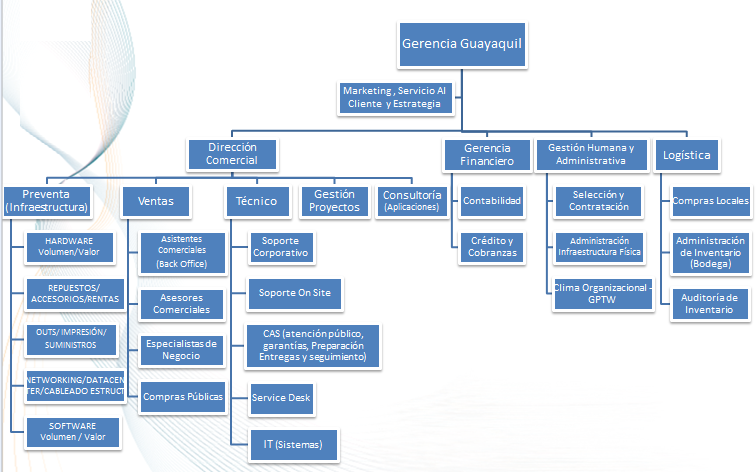 MAPA  DE PROCESOSSIMBOLOGIA UTILIZADA Para una mayor comprensión de los procedimientos, a continuación se representa gráficamente la simbología utilizada en el levantamiento de los mismos: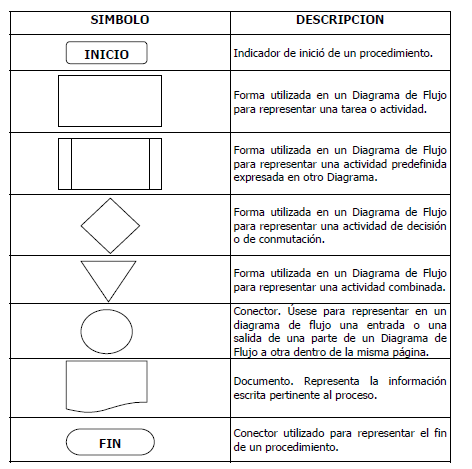 PROCESOS  GERENCIALESEs importante que se tenga en cuenta que con el pasar de los años es mucha la competencia que se nos presenta por lo que siempre debemos estar informados de cómo realizarla de manera correcta. La gestión administrativa  es un proceso que consiste básicamente en organizar, coordinar y controlar además de que es considerada un arte en el mundo de las finanzas. De todas formas, desde finales del siglo XIX se ha tomado la costumbre de definir a la gestión administrativa en términos de cuatro funciones que deben llevar a cabo los respectivos gerentes de una empresa: el planeamiento, la organización, la dirección y el control. OBJETIVO:Definir, estandarizar, institucionalizar y consolidar mecanismos permanentes de detección,  tratamiento, seguimiento y cierre de oportunidades para mejorar los procedimientos y operaciones generales de la empresa. ALCANCE:El presente es de aplicación a todas las actividades de S&S.RESPONSABILIDADES:El responsable general de la buena practica y aplicación de este procedimiento es el gerente regional.ENTRADAS  DEL  PROCESO DE GESTION ADMINISTRATIVAInformación de ayuda.- datos e información de fuentes primarias o secundarias, que sirven para ampliar un tema antes de tomar decisiones.SALIDAS  DEL  PROCESO DE GESTION ADMINISTRATIVADecisiones organizacionales.- resultado de un estudio o acción a ejecutar por parte de la administración.CONTROLES   DEL PROCESO DE GESTION ADMINISTRATIVAProgramas y  Planificaciones anuales: proyectos establecidos  anualmente de acuerdo a las necesidades de la organización.PROCEDIMIENTO GENERAL DE LA GESTION ADMINISTRATIVADETERMINAR NECESIDADESEl gerente regional debe  considerar analizar el mercado y determinar las necesidades que el mismo tiene, en cuanto al servicio que ofrece la empresa.  Debe conocer que exigencias de acuerdo a cada sector  y que pueden ser asumidas responsablemente por S&S.ESTABLECER TIPO DE MERCADOPara empezar con el estudio del mercado se debe seleccionar  el nicho de mercado que se explorar para de acuerdo a ello aplicar las técnicas de investigación más idóneas.DETERMINAR FUENTESLa gerencia determinara el tipo de fuente de donde se obtendrá la información  hacer analizar. Y pueden ser:Fuentes PrimariasSon datos que se obtiene específicamente para el estudio que se está realizando.Los métodos para recopilar la información son las entrevistas, sesiones de grupo, observación, encuestas, entre otros, de estos, la más común y útil es la encuesta.  Sin embargo se debe tener presente que una encuesta es un punto de partida para obtener un panorama de la conducta, hábitos de los posibles consumidores.Fuentes SecundariasFuentes  SecundariasSon datos que ya existen y que han sido recopilados para propósitos distintos a los de la investigación que se realiza. Sus principales ventajas: son rápidos y fáciles de obtener, su costo de recopilación es bajo y ayudan a definir mejor un problema.DESARROLLAR  TECNICASEl jefe de proyecto gestionara la forma en que se desarrollaran y aplicara las técnicas apropiadas  de acuerdo a los requerimientos del estudio.RECOLECTAR INFORMACIONSe recogerá la mayor cantidad de datos posibles con el propósito establecido de ante mano. Se  recolectara información dependiendo de la fuente destinada.ANALIZAR INFORMACION PARA DECISIONESLa gerencia deberá  analizar la información minuciosamente considerando el nicho del mercado, las fuentes de información y las técnicas utilizadas para llegar a un resultado eficaz. Si la administración no  considera suficiente información para decidir, esta a su voluntad proponer otro estudio.FLUJOGRAMA  DEL PROCESO  DE LA GESTIÓN ADMINISTRATIVAINDICADORES DEL PROCESO DE GESTION ADMINISTRATIVADESCRIPCIÓN DE LAS ACTIVIDADES DEL PROCESO  DE LA GESTION ADMINISTRATIVAFICHA DESCRIPTIVA  DEL PROCESO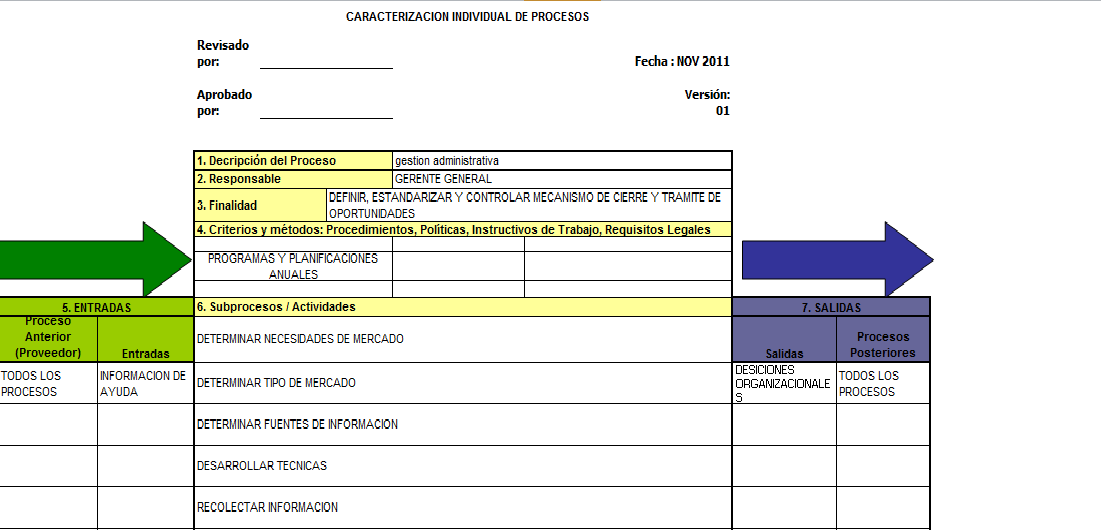 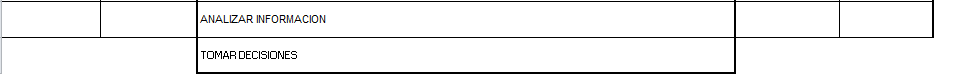 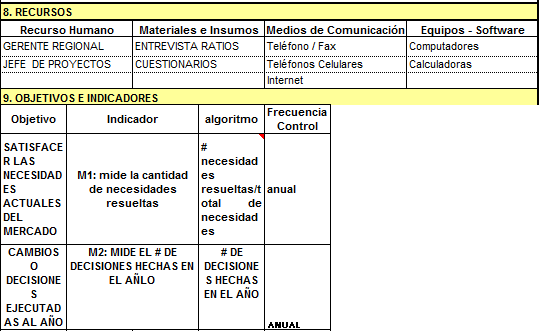 TABLA DE VALOR AGREGADO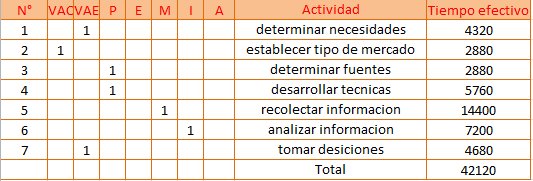 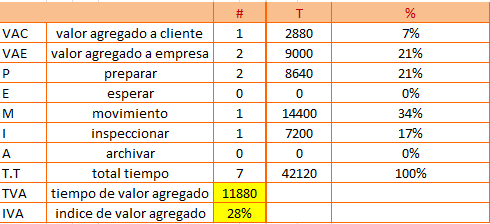 OBJETIVO:Desarrollar y mantener un ajuste estratégico entre los objetivos y recursos de la empresa y sus oportunidades cambiantes de mercado (suponiendo una integración coherente entre empresa y mercado). ALCANCE:Aplica a todas las áreas de la empresa, ya que todas contribuyen al logro efectivo de objetivos.RESPONSABILIDAD:Gerencia RegionalGerencia GeneralENTRADAS  DEL  PROCESO DE IMPLEMENTACIÓN DE    ESTRATEGIAS ORGANIZACIONALESFormulación de estrategias.-  guía con la que se desarrollan estrategias para aplicar cambiosSALIDAS  DEL  PROCESO DE IMPLEMENTACIÓN DE    ESTRATEGIAS ORGANIZACIONALESMonitoreo.- programa establecido para controlar  el cumplimiento de las estrategias diseñadas. CONTROLES   DEL PROCESO DE IMPLEMENTACIÓN DE    ESTRATEGIAS ORGANIZACIONALESPolíticas de implementación de estrategias: Guía para establecer diseño y programas para establecer cambios.PROCEDIMIENTO PARA IMPLEMENTACIÓN DE    ESTRATEGIAS ORGANIZACIONALESESTABLECER LINEA DE INICIOLa gerencia debe establecer el tiempo de inicio de implementación de las nuevas estrategias para poder conseguir los objetivos planificados. Además el inicio de esta etapa debe ser de conocimiento organizacional por medio de un comunicado interno.RECONOCER LAS CAUSASLa gerencia regional debe dejar al conocimiento de la administración y demás jefes de áreas cuales son las causas que motivan nuevos cambios y ejecución de las estrategias establecidas.Las causas, los objetivos a perseguir y la estrategia de como conseguirlos debe ser de conocimiento organizacional.DESARROLLAR ESTRATEGIASLas estrategias a implementarse debe irse desarrollando de acuerdo a la visión, los objetivos a conseguir y  a la capacidad económica y de recursos que posea S&S. La gerencia regional tanto de Guayaquil como de Quito y la gerencia general, además de los interesados deberán reunirse para señalar el camino por el que se empezara a desarrollar las estrategias a ser implementadas.IMPLEMENTAR CAMBIOSUnas ves establecidas cual será el camino a seguir para desarrollar las nuevas estrategias, viene la parte de la implementación, en la que intervienen algunas áreas de la organización, sin embargo se necesita del aporte de todos los miembros de la compañía para poder alcanzar a implementar en la forma y en el tiempo señalado.MONITOREARLa gerencia regional  y la administración tienen la responsabilidad de monitorear  el avance de cada etapa en el proceso de la implementación de estrategias, desde su implementación para evaluar en que parte del camino hubo dificultades en el proceso.FLUJOGRAMA DEL PROCESO  DE IMPLEMENTACIÓN DE    ESTRATEGIAS ORGANIZACIONALESINDICADORES DEL PROCESO DE IMPLEMENTACION DE ESTRATEGIASDESCRIPCIÓN DE LAS ACTIVIDADES DEL PROCESO DE IMPLEMENTACION DE ESTRATEGIASFICHA  DESCRIPTIVA  DEL PROCESO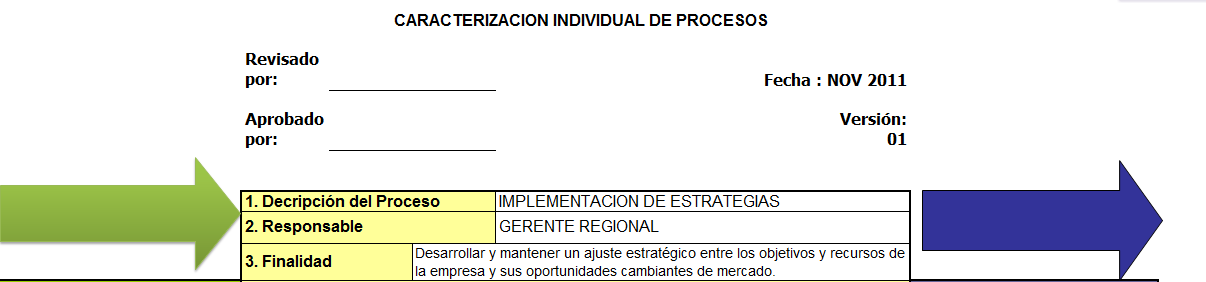 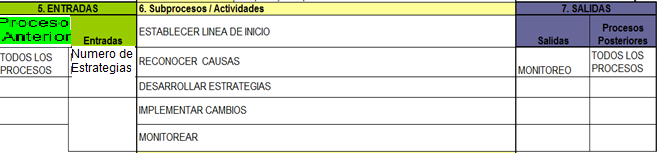 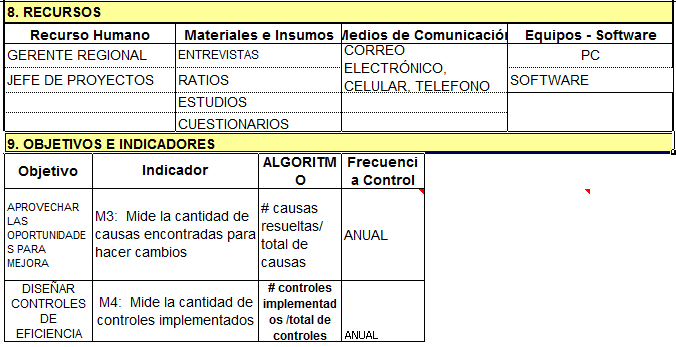 TABLA DE VALOR AGREGADO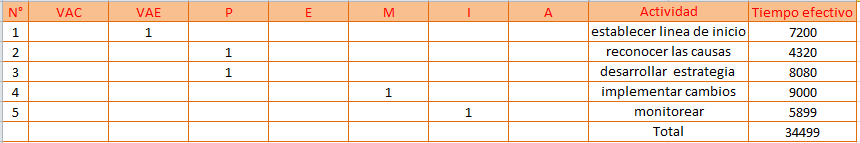 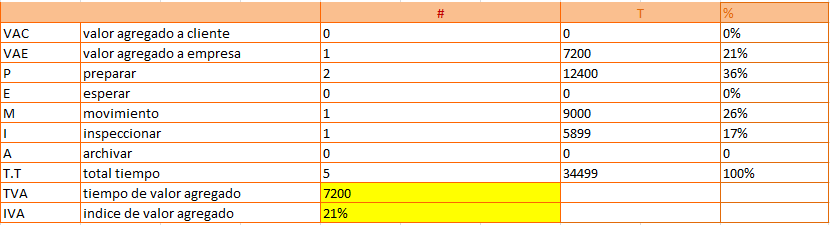 OBJETIVO:Mantener  un control exhaustivo sobre cada uno de los procesos establecidos para el funcionamiento del negocio. Delineando la forma y orden en que serán evaluados para analizar su eficiente desarrollo y ejecución  por parte de cada uno de los integrantes de los procesos.ALCANCE:El presente  es  aplicativo a cada una de las áreas y departamentos que conforman la empresa S&S.RESPONSABILIDAD:El responsable directo del buen cumplimiento y desarrollo de los procesos será cada jefe de área destinado a cumplir y ejecutar los procesos determinados.ENTRADAS  DEL  PROCESO DE EVALUACION DE PROCESOSPrograma diseñado: es la forma en que se detallan los pasos y el numero de horas para evaluar los procesos existentes del negocio.SALIDAS  DEL  PROCESO DE  EVALUACION DE PROCESOSResultados de evaluación: son los datos o los resultados finales que se originaron de la respectiva evaluación.CONTROLES   DEL PROCESO DE EVALUACION DE PROCESOSPolíticas de evaluación de procesos: Guía para establecer el método para evaluar procesos existentes.PROCEDIMIENTO DE EVALUACIÓN DE PROCESOSELABORAR UN PROGRAMALa administración  destinara una fecha para evaluar los procesos actuales del negocio. Dicha evaluación puede ser trimestral, semestral o anual. Se elaborara un plan muy detallado en el que consta cada uno de los procesos del negocio y quien es el jefe de área o responsable del cumplimiento de dicho proceso. En este plan se establecen las horas destinadas a evaluar y corregir independientemente cada proceso.CONSULTAR DOCUMENTOS NECESARIOSExisten procesos como “orden de compra” y “tramite de garantía” que por su naturaleza necesitan de documentos que soporte  la realización de cada compra y de cada garantía.Es necesario que para evaluar los procesos se presenten todos los documentos que intervinieron en el desarrollo de los procesos.NOTIFICAR EL PLANEsta evolución no será sorpresiva, puesto que será anunciado a todo el personal, la fecha en que iniciara el proceso de evaluación, con el objetivo de que todos los departamentos estén preparados al momento de que se evalúen sus procesos.INICIAR REVISIONEl administrador junto con su equipo dará inicio a la revisión correspondiente a la información que sustenta el desarrollo de cada proceso tales como facturas, solicitudes de compra, hojas de consola, hojas de trabajo, entre otras; de acuerdo a la fecha establecida en el plan para cada departamento.COMPROBAR FUENTESDe ser necesario se confirmara cierta información requerida, mediante la forma y los instrumentos que el administrador y su equipo consideren necesario.DAR RESULTADOS Se espera que una vez analizado y revisado cada proceso se puedan dar los resultados de evaluación del desarrolló y desempeña de cada proceso. Además se evaluara al responsable de cada proceso.FLUJOGRAMA DEL PROCESO  DE EVALUACIÓN DE PROCESOSINDICADORES DEL PROCESO DE EVALUACION DE PROCESOSDESCRIPCIÓN DE LAS ACTIVIDADES DEL PROCESO DE EVALUACIÓN DE PROCESOSFICHA DESCRIPTIVA  DEL  PROCESO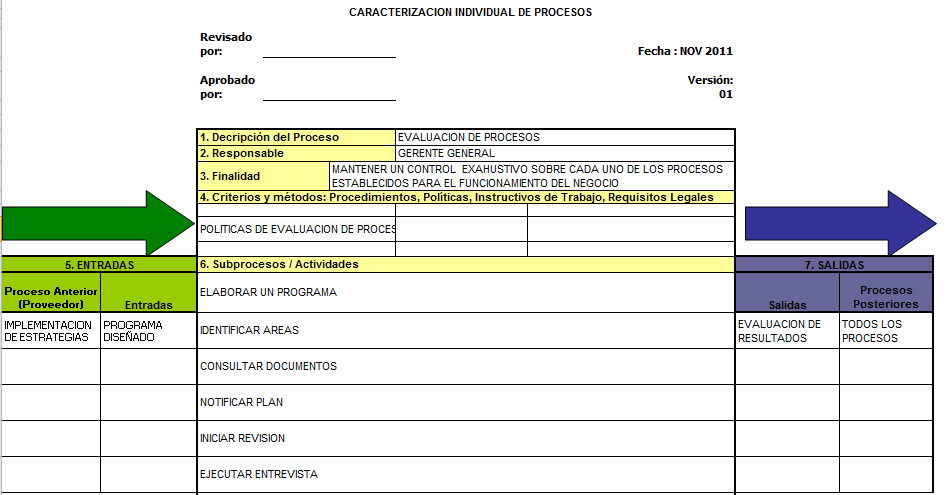 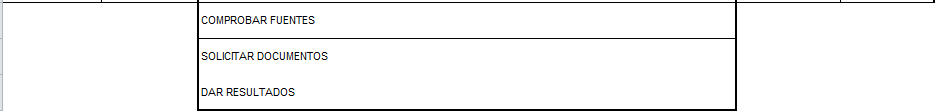 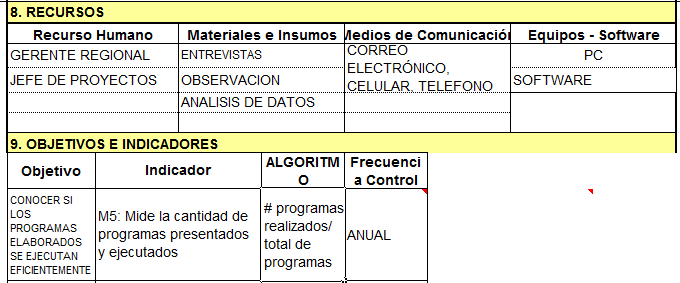 TABLA DE VALOR AGREGADO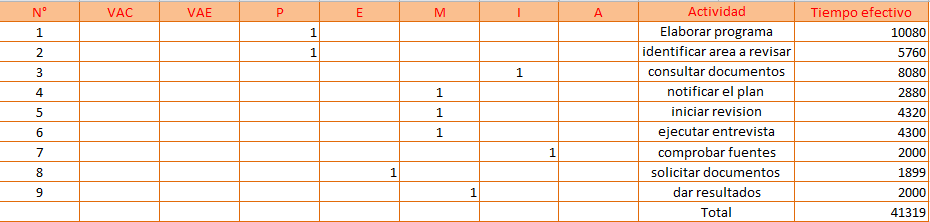 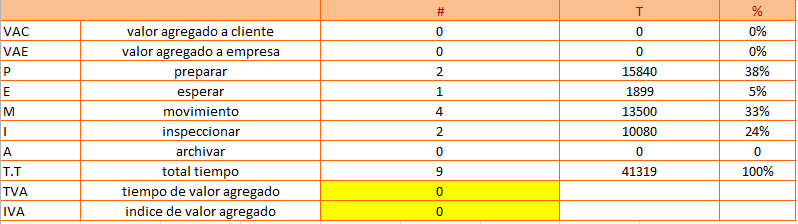 OBJETIVOS:Definir y describir las normas y procedimientos  a seguir en la gestión de proyectos locales, asegurando un control interno adecuado y una responsabilidad compartida.ALCANCE: Este proceso incluye a toda la parte comercial, principalmente ejecutivos de venta, proyectos y técnicos.RESPONSABILIDAD:Normalmente es el ejecutivo de proyectos acompañado de un ejecutivo de ventas.ENTRADAS  DEL  PROCESO DE APLICACIÓN DE PROYECTOSProyectos Propuestos: son proyectos que alguna vez se propusieron para ser desarrollados dentro de un periodo de planificación y que ha sido considerado como valido por la administración.Información Secundaria: datos, reportes e información recolectada para fines de proyectos determinados.SALIDAS  DEL  PROCESO DE APLICACION DE PROYECTOSArchivos limpios: es una base de datos donde se guardan proyectos e información útil y que será aplicada dentro de su respectiva planificación.CONTROLES   DEL PROCESO DE APLICACION DE PROYECTOSRequerimientos de la Administración: objetivos a corto plazo que la administración desea cumplir para fines señalados.Políticas de proyectos: políticas estipuladas por la administración para efectuar proyectos.PROCEDIMIENTO DE APLICACIÓN DE PROYECTOSCLASIFICAR PROYECTOSExiste una carpeta de proyectos planificados a determinado plazo. Una vez al año  el departamento de gestión de proyectos se reunirá en junta y determinara  cuales de esos proyectos son factibles de desarrollar de acuerdo al recurso, al tiempo y los factores externos  y cuales deben desestimarse. ORDENAR INFORMACION SECUNDARIAEl departamento de proyectos almacena regularmente información que cree posible será útil en determinado momento de estudio. Esa información debe ser ordenada y  clasificada  para un mejor uso de la misma.LIMPIAR ARCHIVOSEl área de  proyectos  almacena en su base de datos información y archivos referentes a los proyectos planificados. Cuando un proyecto y su información es desestimada  se deben limpiar los archivos para evitar confusiones futuras de información.MANTENER Y GUARDAR INFORMACION La información útil y los proyectos que han sido considerados como factibles deben  mantenerse en un respaldo aparte de lo almacenado en la base de datos, para su correcto uso.FLUJOGRAMA DEL PROCESO DE APLICACIÓN DE PROYECTOSINDICADORES DEL PROCESO APLICACION DE PROYECTOSDESCRIPCION DE LAS ACTIVIDADES DEL PROCESO DE  APLICACIÓN DE PROYECTOSFICHA  DESCRIPTIVA  DEL PROCESO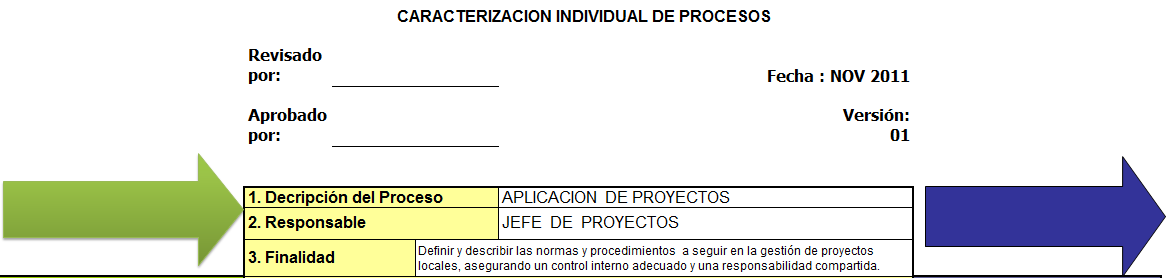 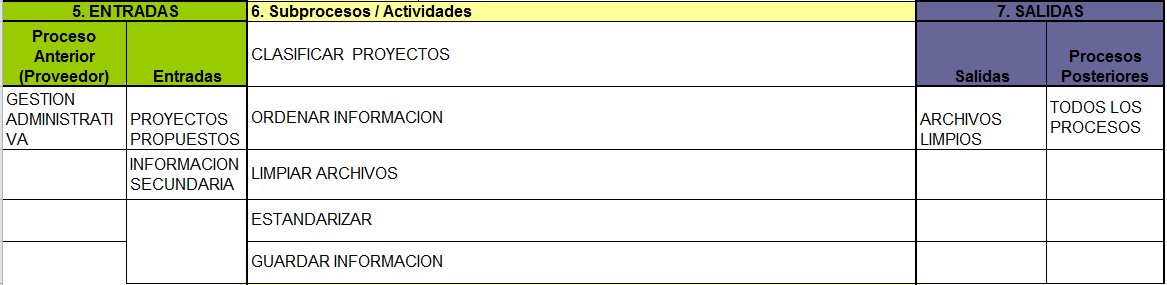 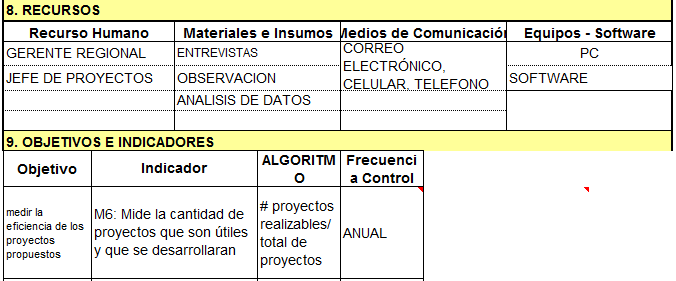 TABLA DE VALOR AGREGADO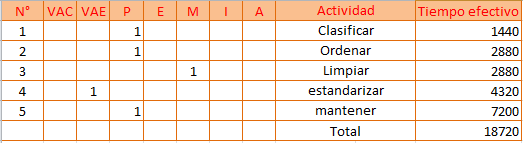 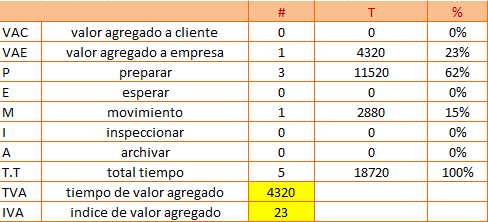 OBJETIVO:Definir y describir las normas y procedimientos a seguir en la gestión de compras locales (cotización, aprobación, adquisición y registro de bienes), asegurando un adecuado control interno, un flujo oportuno de los documentos relacionados con su registro contable y el mayor beneficio para la compañía en calidad, precio y condiciones de Pago.ALCANCETodas las compras locales descentralizadas, realizadas por los departamentos y unidades de negocio, excepto las compras realizadas por logística (centralizadas). Compras descentralizadas.-Son todas aquellas compras de bienes o servicios que realizan las diferentes unidades de negocio y que no tienen que ver con productos para la venta.RESPONSABILIDAD: Es responsabilidad de todas las personas involucradas en el proceso de compras locales de bienes o servicios de la compañía (Gerentes departamentales y Jefes de unidades de negocio), velar por el cabal cumplimiento de este procedimiento. El Contador, Subcontador, Jefe de Control Gye y Contralor tendrán la responsabilidad por asesorar a todas las áreas en la adecuada interpretación y aplicación de esta política y procedimientos. ENTRADAS  DEL  PROCESO ORDENAR COMPRA DE CLIENTE Solicitud de compra: es el pedido que hace el cliente, solicitando a S&S la compra de algún producto ofrecido al público.Solicitud de crédito: cliente pide se le conceda un crédito para poder comprar el producto.SALIDAS  DEL  PROCESO DE ORDENAR COMPRA DE CLIENTEProducto final: es entregar el  producto que pidió el cliente atreves de la solicitud de compra.CONTROLES   DEL PROCESO ORDENAR COMPRA DE CLIENTEPolíticas de compra: políticas establecidas para efectuar una compra hecha por el cliente.Requerimientos de proveedores: políticas establecidas por los proveedores para enviar o vender sus productos.Requerimientos del cliente: políticas establecidas por el cliente para recibir el producto solicitado.Políticas de crédito: políticas establecidas para aprobar crédito a los clientes.POLÍTICAS GENERALES 1. Responsables y límites de Autorización Previo al proceso descrito en el numeral 3, las personas autorizada a solicitar gastos (Compra de Bienes y Servicios). 2. Selección de proveedores La selección y calificación de proveedores de compras descentralizadas será un proceso a cargo de cada área según lo indicado en el punto anterior. El Jefe de Logística y las áreas que realicen compras descentralizadas procurarán mantener el número de proveedores en un mínimo razonable, estableciendo vínculos duraderos y negociaciones a largo plazo provechosas para ambas partes.Contabilidad enviará una vez al año la lista maestra de proveedores depurada en función de los proveedores utilizados en el último año.Contabilidad será el responsable de efectuar los cambios al archivo maestro de proveedores. Para tal fin cada área se encargará de obtener del proveedor la información requerida. La planilla de creación de proveedor deberá ser aprobada por el jefe del área que solicita la compra o servicio y deberá tener adjunto la copia del RUC. Carta de presentación de la empresa y dos certificados comerciales de otros clientes' No podrán ser proveedores de la compañía aquellas personas y/o empresas que tengan intereses familiares y/o comerciales con algún empleado o ex empleado de S&S, cualquier excepción a la regla deberá ser aprobada por la Gerencia General. 3. Orden de compra Todas las compras descentralizadas de bienes y servicios mayores a U5$200 (incluyen el IVA) requieren una Orden de Compra, elaborada en forma previa a la recepción del bien. Se exceptúan: -Compras con procedimiento especial de pago -Gastos que por su misma naturaleza no requieren Orden de Compra. Ejemplo: servicios públicos, impuestos, seguridad social, servicios que tengan contrato, repodes de gastos de viaje, tarjetas de crédito, suscripciones, licitaciones.En el caso de compra de vehículos, se realizará una negociación considerando las mejores opciones de precio, marca y respaldo post venta, para esta negociación se considerarán por lo menos tres cotizaciones escritas de concesionarios de la misma marca/ de ser Posible. PROCEDIMIENTO DE COMPRAS DE BIENES Y SERVICIOSGESTIÓN DE COMPRAS, - Cómo funciona ¿?Las compras en  S&S deben cumplen 3 requisitos básicos:a) Conservar la calidad, ni más ni menos de lo solicitado, ya que quien la fija es el demandante, tanto interno como externo,b) Hacer rentable la actividad de comprar y convertirla en un centro de beneficio para la empresa,c) No negociar bajo presión, esto se pude producir cuando existe rompimiento de stockEn su evolución ha sido necesario reevaluar la función de compras; la economía de producción ha pasado ha ser una economía de mercado, en donde se optimiza la rentabilidad (bajando costos) a través de una buena gestión de compras, por tanto la MISION de COMPRAS es la de ser centro de utilidad y no de gastoEn este sentido, COMPRAR no significa simplemente enviar órdenes de compra; es NEGOCIAR Y GESTIONAR.ADMINISTRACIÓN DE LAS COMPRASEl proceso de la Gestión de Compras se lo debe llevar a cabo de la siguiente manera:PLANIFICACIÓN: Que es lo que tengo que hacer; involucra objetivos y metas de compras con  los objetivos generales de S&SORGANIZACIÓN: Recursos que necesitamos para COMPRARGESTIÓN: Técnicas y herramientas para ejecutar bien las compras,CADA COMPRA ES ÚNICA POR TANTO NO SE PERMITE UTILIZAR LOS MISMOS DOCUMENTOS PARA REALIZAR VARIAS COMPRAS. MUY IMPORTANTE QUE EL SOLICITANTE A CADA PEDIDO TENGA EXTREMO CUIDADO DE ADJUTAR LOS DOCUMENTOS QUE RESPALDAN UNA COMPRAEs indispensable que el solicitante (VENDEDOR) conozca ampliamente los siguientes CONCEPTOS: SOLICITUD DE COMPRA (EN EL SISTEMA EXACTUS)ORDEN DE COMPRA DEL CLIENTECONFIRMACION DE PAGO / AUTORIZACIÓN DE CRÉDITOCUÁL ES EL HORARIO PARA PROCESAR SOLICITUDES DE COMPRA ¿?Se procesa toda SOLICITUD DE COMPRA APROBADA de 8:00 a.m. HASTA 17:00 p.m.TODA SOLICITUD APROBADA FUERA DE HORARIO SE CANCELA AUTOMÁTICAMENTE.Cuando el DPTO DE LOGÍSTICA en UIO esta recibiendo importaciones este horario se ve afectado y las solicitudes no son procesadas en tanto la recepción de importación es ejecutada.ORDEN DE COMPRA DEL CLIENTE:Finalizado el proceso anterior, se procede a cargar la solicitud en el sistema y a poner el producto en tránsito, definiendo de acuerdo a la persona que realizó la solicitud la bodega a la que corresponda.Por ejemplo si la solicitud fue realizada en Guayaquil el tránsito corresponderá a BGYE.CONFIRMACIÓN DE PAGO / AUTORIZACIÓN DE CRÉDITO:Los JEFES DE CARTERA han de aprobar toda adquisición de producto para CLIENTE PUNTUAL. Esto lo harán en base al manejo que el cliente tenga de la cuenta. Si el JEFE DE CARTERA NO aprueba el CRÉDITO simplemente la COMPRA NO se efectúa (ver procedimiento de CARTERA)QUÉ ES EL EMBARQUE ¿?El embarque (ingreso al sistema) de productos se realiza al momento de que el proveedor nos ha hecho llegar a las oficinas de S&S  los productos solicitados en las órdenes de compra. Cabe recalcar que primero se verifica físicamente cantidades, estado del producto, series versus facturación y pedido; es decir luego de haber recibido el producto en perfecto estado Y BAJO LAS CONDICONES SOBRE LAS CUALES FUE SOLICITADO se procede con el Embarque.Para su información los embarques son realizados por Verónica Marín en Quito, y Mariela Jiménez en Guayaquil.ENTREGA A BODEGA CENTRAL:Una vez embarcados los productos, se procede con la entrega física a los responsables de las Bodegas Centrales de S&S, quienes son los responsables directos del control, custodio y despacho de dichos  productos.EN LAS BODEGAS DE S&S ES OBLIGACIÓN LA REVISIÓN DETENIDA DE CUALQUIER PRODUCTO QUE HAYA SIDO ADQUIRIDO PARA VENTA.  RECIBIR PRODUCTO SIN CHEQUEO PREVIO PUEDE GENERAR PROBLEMAS ECONÓMICOS QUE SON DE RESPONSABILIDAD ABSOLUTA DE QUIEN RECIBE DICHO PRODUCTO.Definamos los aspectos principales que intervienen en un proceso de importación. Veamos el modus operando de una importación:Orden de Compra al  Proveedor: Esta es enviada al proveedor internacional inmediatamente se han cumplido todos los requisitos que una solicitud de compra exige. Tránsitos: Un pedido puede estar bajo ésta modalidad hasta 20 días. Depende ya básicamente de factores externos donde afloran riesgos no sistemáticos que  se juegan en su totalidad en manos de terceros. Tales factores pueden ser: estados climatológicos, feriados nacionales e internacionales, errores del transportista como extravíos, envíos a direcciones equivocadas, etc.  El primer tránsito comprende el tiempo que toma para que nuestros pedidos lleguen desde el fabricante hasta nuestro embarcador.  Aquí entra en juego todo un proceso logístico de transportes a nivel internacional que si bien es excelente no siempre hemos quedado satisfechos con el servicio. Por ejemplo, una de las plantas de DELL de dónde regularmente nos despachan producto esta en Nashville, TN.  separado por 1.482  km. de la Florida. WATKINS, nuestro transportista tarda en condiciones favorables 7 días en arribar a Fl, Miami, realizando un total de 8 trasbordos. El segundo tránsito comprende el que se genera desde nuestro embarcador hasta nuestras bodegas.  Este es mucho más manejable, y puede tardar un máximo de 8 días.EL CIERRE: Tienen luz verde para hacer sus requerimientos y es dónde más empezamos a correr. Solo contamos con un máximo  3 días para consolidar la carga que por lo general esta compuesta por los pedidos puntuales, apremiantes y de entrega final (Ejem: Pedidos DELL + Pedidos INGRAM) con los pedidos que son generalmente realizados por los Gerente de Producto (Ejem: Equipos para stock).  Tener más, mucho más cuidado a la hora de poner una solicitud de compra, pues bien sabido es que si ésta no cumple con todos los requisitos, lamentablemente el Dpto. de Logística frenará la adquisición, retardándola hasta que los datos (absolutamente necesarios)  sean enviados. Poner una solicitud al “apuro” puede generar perdidas de tiempo superiores a las imaginadas si tan sólo hubiésemos hecho estas cositas “despacito y con buena letra”Si necesita información sobre éste explicativo o sobre su compra, favor de comunicarse directamente  con nuestro Departamento.FLUJOGRAMA DEL PROCESO  DE ORDENAR COMPRA DE CLIENTEINDICADORES DEL PROCESO ORDENAR COMPRA DE CLIENTEDESCRIPCION DE LAS ACTIVIDADES DEL PROCESO  DE ORDENAR COMPRA DE CLIENTEFICHA  DESCRIPTIVA DEL PROCESO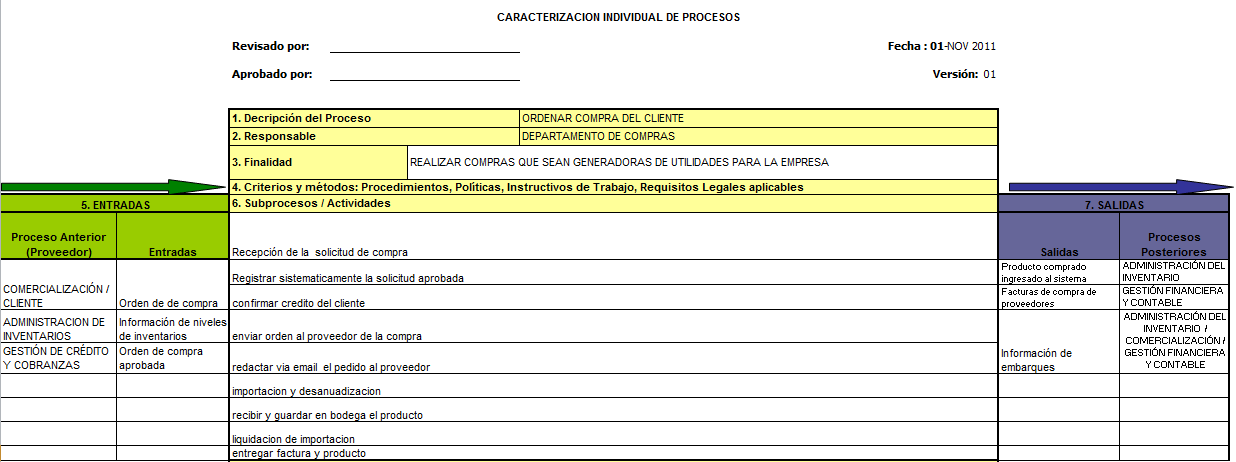 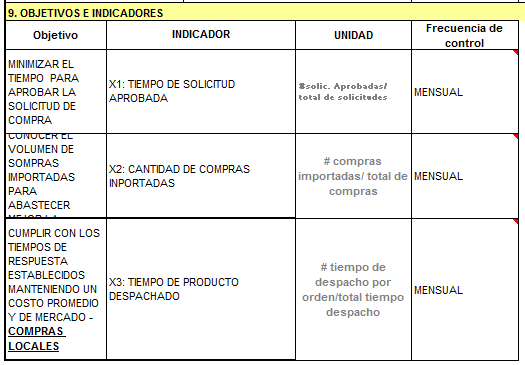 TABLA DE VALOR AGREGADOOBJETIVO: Crear  un ambiente favorable para el buen funcionamiento del departamento de Garantías, estableciendo lineamientos para resolver los casos asignados y aceptados por S&S.ALCANCE:Sera aplicable únicamente  al departamento de Garantías, en el desarrollo de sus funciones con el cliente asignado. DEFINICIONES:Ejecutivo RPE: es el encargado de recibir los repuestos y coordinar  entrega con el técnico.UNISYS: es la empresa contratada  por el fabricante de los productos para que nos envié a nosotros los repuestos.Hoja de Consola: Documento donde se solicita autorización de viáticos a unisys  en caso de ser garantía en una ciudad remota. Hoja de Trabajo: Documento que verifica la asistencia y cumplimiento del técnico con la visita Técnica, y que es valida una vez firmada por el cliente.RESPONSABILIDAD:RESPONSABILIDAD DE EJECUTIVO RPEEjecutiva de RPE requerimiento de visita. Ejecutiva de RPE (casos HP) coordina con el Técnico. Ejecutiva de RPE  envía los repuestos nuevos enviados por el fabricante al técnico.  (UNISYS)        RESPONSABILIDAD DEL TECNICOTécnico solicita a personal de Servicio al Cliente coordinación para transporte.Donde el cliente  EL técnico realiza el servició, llena la orden de trabajo, hace firmar al cliente y le entrega a él una copia de la orden de trabajo.Técnico entrega a Ejecutiva de RPE los repuestos defectuososENTRADAS  DEL  PROCESO TRAMITE DE GARANTÍA Caso asignado: es el caso que el fabricante asigna a S&S para tramitar la garantía de algún producto.SALIDAS  DEL  PROCESO TRAMITE DE GARANTÍARepuestos o piezas sobrantes: es el repuesto o piezas que pueden sobrar después de haber reparado el daño.CONTROLES   DEL PROCESO TRAMITE DE GARANTIAPolíticas de Garantía: políticas establecidas para aplicar garantías a productos.Requerimientos del fabricante: políticas del fabricante que envía el caso para su resolución.PROCEDIMIENTO PARA TRAMITAR  GARANTÍASASIGNACION DE CASOS&S recibe un caso de garantía de algún equipo, el mismo  que es asignado por el fabricante de los equipos que vendemos.ENTREGAR Y RECIBIR  LAS PARTESEl ejecutivo RPE es el encargado de recibir  las partes  y entregárselas al técnico, para resolver el caso de garantía.ESTABLECER VISITA TECNICAEl técnico imprime  la  hoja de consola, respectiva para este caso y llama al cliente para coordinar el día que le hará la visita técnica para reparar el equipo.PEDIR REPUESTOEl técnico debe solicitar a UNISYS que le envié el repuesto que necesita ser aplicado al equipo correspondiente.COORDINAR  TRANSPORTEEl ejecutivo RPE coordina o ubica el transporte idóneo para traer el repuesto.VISITA TECNICAEl técnico asiste  donde el cliente y repara el daño en el equipo, luego hace firmar una Hoja de trabajo al Cliente,  la que certifica que el técnico cumplió con sus trabajo.ENTREGAR PIEZASEl técnico regresa a S&S, y entrega al ejecutivo RPE, las piezas no necesitadas o sobrantes.FLUJOGRAMA DEL PROCESO TRAMITE DE GARANTÍASINDICADORES DEL PROCESO DE TRAMITE DE GARANTIASDESCRIPCION DE LAS ACTIVIDADES DEL PROCESO DE  TRAMITE  DE GARANTIASFICHA DESCRIPTIVA DEL PROCESO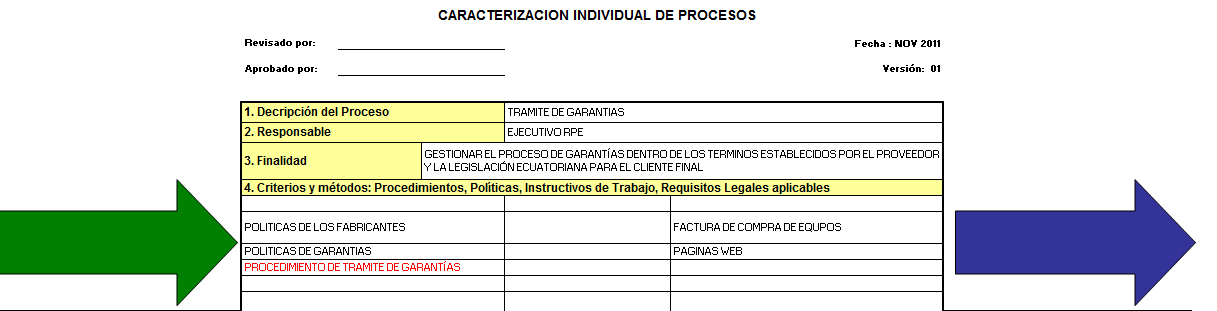 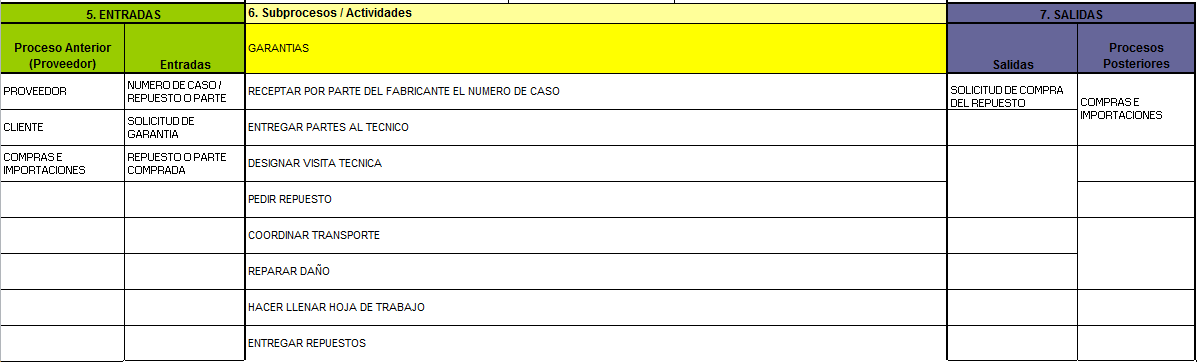 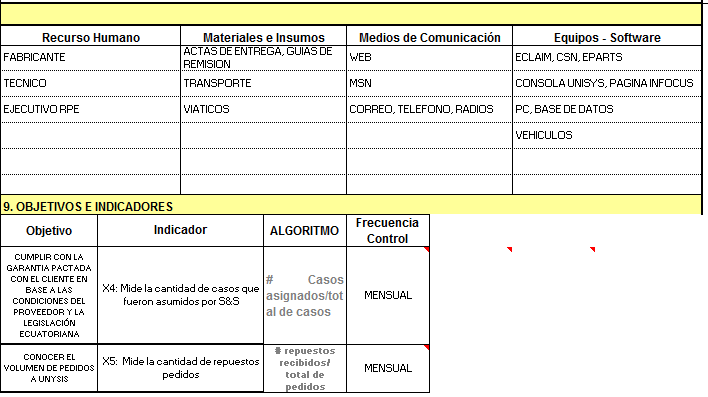 TABLA DE VALOR AGREGADO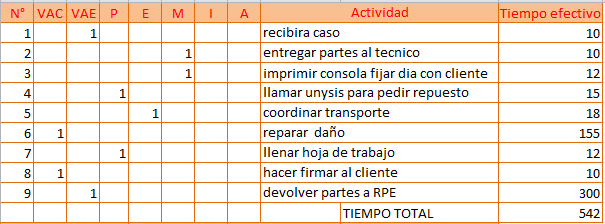 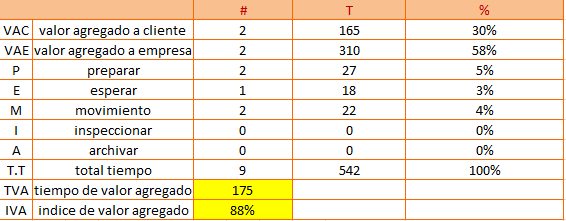 OBJETIVOS:Conseguir una visión única del cliente.Disponer del conocimiento y habilidades adecuadas en cada contacto con el cliente.Identificar nuevas demandas y anticiparse a sus inquietudes.Favorecer la multiplicidad de contactos.Utilizar el canal más adecuado para gestionar cada contacto.Mantener la información consolidada independientemente del canal utilizado.Mejorar la calidad de la atenciónALCANCEAplicará a  toda el área de Servicios al cliente, permitiendo una administración efectiva de la relación con los clientes y haciendo suyos los requerimientos propios de cada sector empresarial.RESPONSABILIDAD:JEFE   DE SERVICIO AL CLIENTEEs responsabilidad del jefe de Servicio al Cliente:Atender personalmente las visitas de clientes, receptar sus quejas y resolver los problemasPreparar respuestas a comunicaciones y quejas de clientes, verificando la información pertinente.Realizar el análisis correspondiente para la depuración y revisión de las cuentas por cobrar de los clientes que presentaron sus reclamos y/o no cancelan sus haberes por no estar de acuerdo a la facturación.Entregar formulario de reclamo al cliente, para que lo lleneSolicitar documentos que soporten el reclamo como: Tirillas de consumo o facturas o Declaración del SRI y copia de las papeletas de depósitos Controlar, evaluar y ejecutar las gestiones a clientes cuyo atraso sea recurrente.La calidad de los servicios depende de las actitudes de todo el personal de S&S  y  es el generador principal de un servicio de calidad. El servicio es el deseo de ayudar a otra persona con la solución de un problema o en la satisfacción de una necesidad.Cada  persona debe estar consciente de que el éxito de la relación S&S-CLIENTES depende de las actitudes y conducta que brindemos en la atención a las demandas de los clientes y para esto es necesario estar capacitado, tener gusto de trabajar, capacidad de comunicarse con otras personas, Seguridad en sí mismo, Prudencia y Creatividad. ENTRADAS  DEL  PROCESO SERVICIO AL CLIENTE Solicitud de queja: la queja que el cliente presenta para recibir alguna solución.SALIDAS  DEL  PROCESO  SERVICIO AL CLIENTESolución a la queja: respuesta a la queja del cliente. La misma que queda registrada en la base de datos.CONTROLES   DEL PROCESO SERVICIO AL CLIENTEPolíticas de servicio al cliente: políticas establecidas para ofrecer servicio al cliente.Requerimientos del Cliente: las exigencias que el  cliente  presenta en su problemaPROCEDIMIENTO DE  SERVICIO  AL  CLIENTERECEPCION DE LA QUEJAEl funcionario  establecido para brindar atención al cliente, debe receptar la queja por medio de un escrito que debe presentar el cliente respectivo.REGISTRAR QUEJA EN EL SISTEMAUna vez receptada la queja, el Jefe de Servicio al Cliente, registra en la Base de Datos, la queja presentada, con sus respectivas características (problema técnico, producto no conforme, entre otros.)IDENTIFICACION  DEL  PROBLEMAEl jefe de servicio al cliente analiza el grado del problema y determina cuales fueron las causas que lo generaron  buscando inmediatamente la solución.EJECUCIÓN DE LA SOLUCIONEstablecida cual será la solución a ofrecer, se la ejecuta, con fines de resolver el problema presente.ARCHIVAR CASOSatisfecho el problema de servicio al cliente, el Jefe del departamento, deberá cerrar  el  caso  y guardarlo en la Base de Datos.Como política de atención habrá 2 personas encargadas de la coordinación de servicio al cliente una en Quito y otra en Guayaquil.Las encargadas deben cumplir con los procedimientos de servicio al cliente en donde se detallan las funciones principales a cumplir para el desarrollo del área.Los procedimientos establecidas de servicio al cliente deben ser acatadas tanto por el personal de Quito como el de Guayaquil.Se pretende mejorar el servicio con la disminución y prevención de problemas y optimización de procesos de atención y servicio, basándonos en los resultados y sugerencia de la encuestasSe tomaran las acciones preventivas para brindar soluciones anticipadas y satisfactorias a los clientes teniendo en cuenta el archivo de reclamos.	FLUJOGRAMA DEL  PROCESO SERVICIO AL CLIENTE	INDICADORES DEL PROCESO  SERVICIO AL CLIENTEDESCRIPCION DE LAS ACTIVIDADES DEL PROCESO  DE SERVICIO  AL  CLIENTEFICHA DESCRIPTIVA DE LOS PROCESOS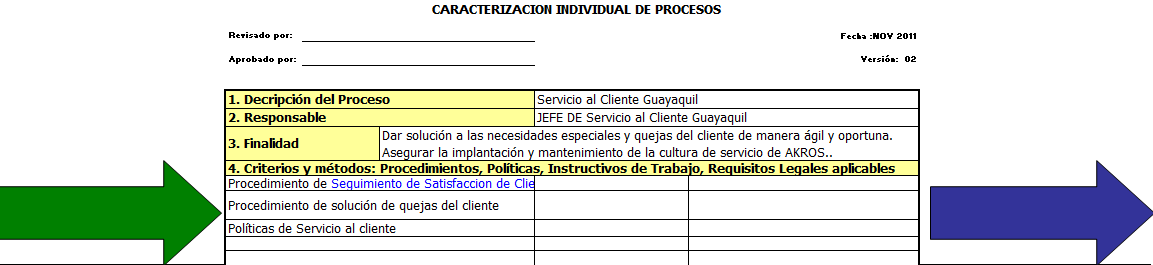 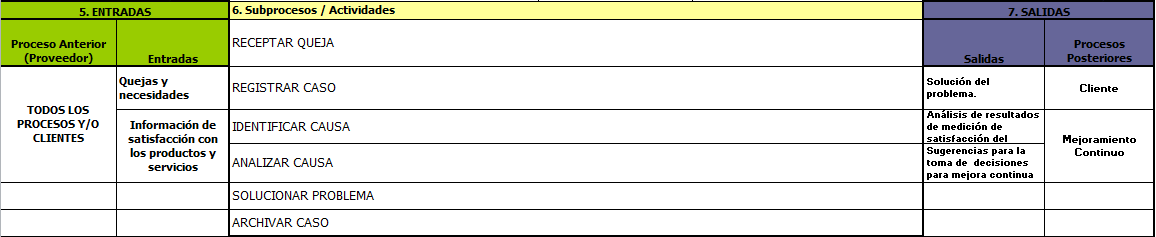 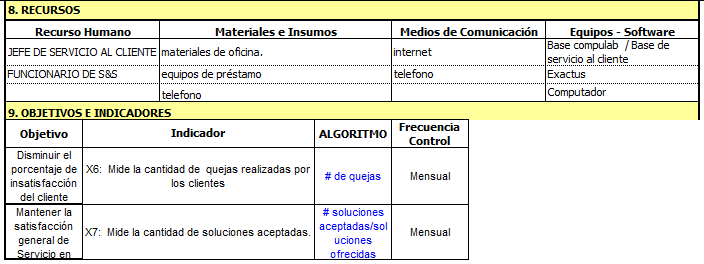 TABLA DE VALOR AGREGADO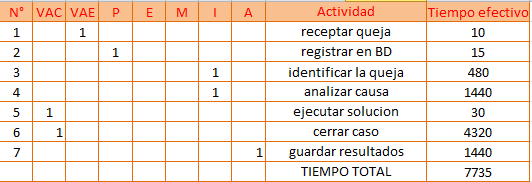 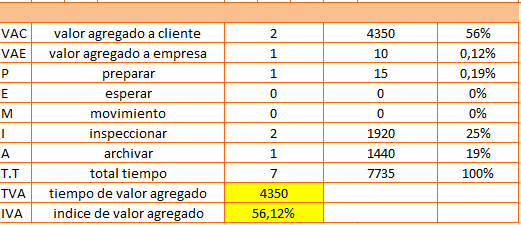 PROCESOS DE APOYOOBJETIVO: Normar el proceso de Reclutamiento y selección, de tal forma que permita captar personal  con los requisitos del descriptivo de cargos y que a la vez posean las destrezas y habilidades necesarias para realizar un trabajo exitoso y conforme los objetivos de la Organización. ALCANCE: A todos los departamentos o áreas donde se generen puestos vacantes sean por creación, remplazo o personal eventual.ENTRADAS  DEL  PROCESO SELECCIÓN Y RECLUTAMIENTO Requerimiento del personal: el aviso que anuncia el jefe de área que registra un vacante en su departamento.Hojas de vida de aspirantes: información personal de cada aspirante al cargo establecido.SALIDAS  DEL  PROCESO SELECCIÓN Y RECLUTAMIENTO  Candidato seleccionado: el aspirante que cumplió con el perfil respectivo para el cargo.CONTROLES   DEL PROCESO SELECCIÓN Y RECLUTAMIENTOPolíticas de selección y reclutamiento: políticas establecidas para reclutar  carpetas de aspirantes al cargo.Requerimientos del Cargo: las exigencias del perfil que debe tener el aspirante al cargo.POLITICAS: EI Jefe de área deberá comunicar al departamento de RRHH la necesidad de contratar personal, quién a su vez iniciará el proceso de selección siempre y cuando se entregue el requerimiento de personal debidamente aprobado por el Gerente General y Contralor Para el proceso se tomarán como fuentes de reclutamiento nuestra base de datos; contactos y referencias de los empleados; universidades páginas web y anuncios de prensa, conforme las necesidades de la posición a cubrir. Para el proceso de selección el área de RRHH buscará en primera instancia al interior de la organización candidatos potenciales mediante una selección interna. En caso de no encontrarse personal que cumpla con los requisitos exigidos en el perfil, se acudirá al reclutamiento y selección externa. Los candidatos potenciales que forman parte del proceso de selección serán evaluados mediante pruebas psicotécnicas y técnicas conforme la posición.El área de RRHH se encargará de obtener las referencias laborales respectivas de los candidatos potenciales, de por lo menos los dos últimos trabajos sin tomar en cuenta el actual (cuando aplique), conforme el formulario establecido de "Referencias Laborales" El área de RRHH seleccionará mínimo una terna de candidatos finalistas, los cuales serán entrevistados por el Jefe de área solicitante, quién seleccionará al candidato más idóneo en coordinación con el gerente de área correspondiente.En caso de que el candidato cumpla con todos los requisitos del perfil y sea la persona seleccionada por la Compañía, se iniciará el proceso de contratación como lo determina el Reglamento Interno y el Código de Trabajo. Toda la información proporcionada por los candidatos es confidencial, por tanto solo será manejada por el área de RRHH con prudencia y discreción, especialmente cuando la persona se encuentre laborando.Los candidatos que no fueron seleccionados pero que cumplan con algunos requisitos y son buenos perfiles, serán tomados en cuenta para futuras selecciones, por lo que se les anexará a la base de datos. PROCEDIMIENTO  DE SELECCIÓN Y RECLUTAMIENTORECEPCION   Y  VERIFICACION DE REQUERIMIENTOEl área de Recursos Humanos verificará internamente si existe el perfil dentro de la Organización para lo cual comunicará en caso de ser necesario a los jefes de área y lo empleados, la posición que se está buscando. SELECCIONAR FUENTE RECLUCATAMIENTOEn caso de no encontrarse el perfil internamente, se revisará las demás fuentes de reclutamiento mencionadas en la política. RECEPCIÓN DE HOJAS  DE  VIDAUna vez reclutadas hojas de vida se iniciará el primer filtro de selección, en  donde se descartará a aquellos candidatos que no cumplen con lo mínimo establecido en el perfil.  SELECCIÓN DE CANDIDATOSLas hojas de vida de los candidatos preseleccionados se los pasarán al Jefe del área solicitante para que éste a su vez revise y realice una segunda preselección. ENTREVISTA A CANDIDATOS SELECTOSA este grupo de candidatos preseleccionados se les entrevistará por el área de RRHH, para lo cual se utilizará técnicas de entrevistas a profundidad o focalizadas. EVALUACION  DE  CONOCIMIENTOSPosteriormente si es necesario, se aplicará las evaluaciones de conocimientos técnicos, al grupo de candidatos preseleccionados de las entrevistas realizadas. ENTREVISTA FINALLos resultados de las entrevistas y evaluaciones aplicadas permitirá obtener por lo menos un grupo de tres personas que más se acerquen al 100% del perfil solicitado, de los cuales se obtendrá las correspondientes referencias laborales. Se coordinará las entrevistas finales con el Jefe de conforme la área disponibilidad y disposición del mismo.RRHH el resultado de las mismas, indicando el candidato seleccionado en coordinación con el Gerente de área correspondiente (cuando aplique). FLUJOGRAMA DEL PROCESO DE SELECCIÓN DE CANDIDATOINDICADORES DEL PROCESO SELECCIÓN DE CANDIDATODESCRIPCION DE LAS ACTIVIDADES DEL PROCESO  DE  SELECCIÓN DE CANDIDATOFICHA DESCRIPTIVA DEL PROCESO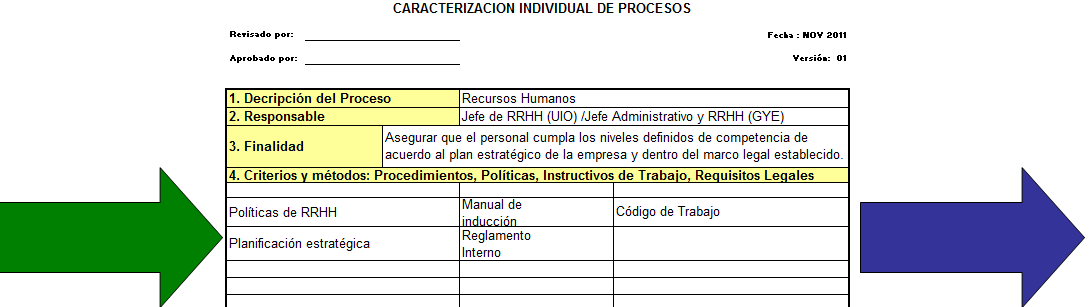 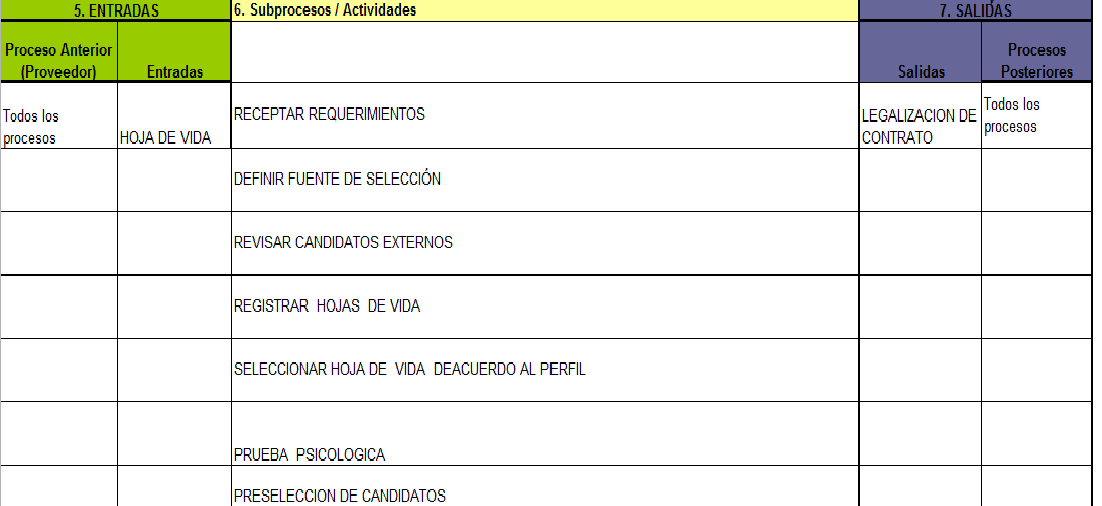 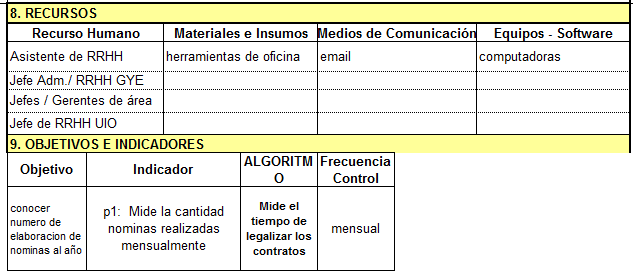 TABLA DE VALOR AGREGADO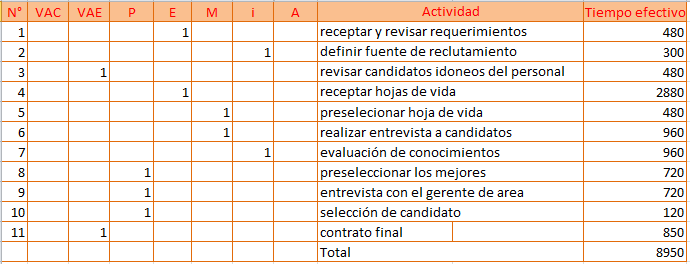 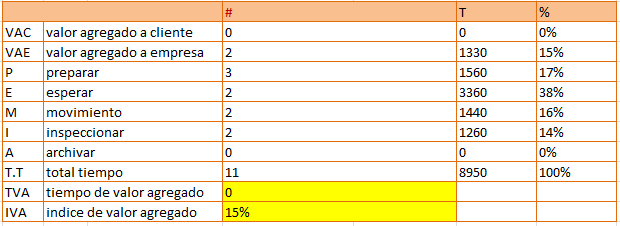 OBJETIVO: Legalizar la vinculación y condiciones laborales del nuevo empleado dentro de la organización y brindar una adecuada inducción al nuevo personal. ALCANCE: Aplica para todo el personal que ingresa a la compañía, a los diferentes departamentos o áreas. ENTRADAS  DEL  PROCESO CONTRATAR PERSONALInformación del nuevo trabajador: datos e información del empleado para ingresar a la empresa.SALIDAS  DEL  PROCESO CONTRATAR PERSONAL Contrato legalizado: el contrato hecho legalmente entre la S&S y el nuevo integrante.CONTROLES   DEL PROCESO CONTRATAR PERSONALPolíticas de Contratación Laboral: políticas establecidas para mantener el debido cuidado en el proceso de contrataciónPOLTICAS. Cumplido el proceso de selección, se elaborará un contrato de trabajo eventual por seis meses (desde el primer día) el mismo que deberá ser legalizado en el Ministerio de Trabajo. Una vez cumplido el los tres primeros meses de trabajo, se deberá realizar la primera evaluación de desempeño.La persona contratada deberá proporcionar a RRHH todos los documentos solicitados en el Formulario de "Documentos de Ingreso” De igual forma, el área de RRHH será el responsable de recopilar los documentos correspondientes durante la primera semana de ingreso del nuevo empleado. Una vez concluido el contrato eventual, si la empresa y el empleado coinciden en seguir con la relación laboral, se firmara un contrato de plazo fijo que al terminar puede ser renovado o convertirse en contrato indefinido. Para que el empleado continúe prestando sus servicios dentro de la empresa, se requerirá de un informe o evaluación favorable, emitido por el respectivo jefe  inmediato.Los empleados que ingresen a laborar en la organización, percibirán la remuneración pactada y correspondiente a la función para la cual hayan sido contratados, así como de conformidad con el Reglamento Interno y el Código de Trabajo. El área de RRHH será el responsable de realizar el Proceso de Inducción del nuevo empleado, de tal forma que exista una adecuada socialización con la Empresa. Esto incluye elaborar la agenda de inducción y proporcionar el Reglamente Interno y el Manual de Inducción de la Compañía. PROCEDIMIENTO  DE  CONTRATACION DE EMPLEADOENTREGA DE  DOCUMENTOS Al nuevo empleado se le entregará los Documentos necesarios para su Ingreso, mismos que debe recopilar para elaborar su carpeta personal. RRHH entregará una orden para apertura la cuenta en produbanco. Posteriormente el nuevo empleado deberá indicar al área de RRHH el número de cuenta asignado. ELABORACION  DEL  CONTRATOSe procede a elaborar el contrato de trabajo conforme el cargo establecido en la Requisición de Personal, el mismo que será firmado por el nuevo empleado. ENVIAR  CARPETA A QUITO La sucursal en Guayaquil enviará todos los datos el mismo día da haber seleccionado el nuevo empleado y los documentos del nuevo empleado se enviará al área de RRHH-UIO a las dos semanas siguientes a su contratación, para la matriculación en el sistema y apertura de la carpeta personal. RRHH-GYE elaborara el Contrato de Trabajo, el mismo que se remitirá a RRHH-UIO para la firma por el Representante Legal y se enviará nuevamente a Guayaquil para que sea firmado por el nuevo empleado y se proceda a la legalización. LEGALIZACIÓN  DE  CONTRATOSe  legaliza  el Contrato de Trabajo en Guayaquil.  . ENVIAR CONTRATO A QUITOSe envía a RRHH en Quito el contrato  legalizado  para que sea archiva en         la carpeta personalOTORGAR EL R.I AL EMPLEADO Al nuevo empleado se le proporcionara al Reglamento Interno de la Empresa, así como el Manual de Inducción, el mismo que deberá ser leído por el mismo.FLUJOGRAMA  DEL PROCESO  CONTRATACIÓN DEL PERSONALINDICADORES DEL PROCESO CONTRATACIÓN DEL PERSONALDESCRIPCION DE LAS ACTIVIDADES DEL PROCESO DE CONTRATACIÓN DEL PERSONALFICHA DESCRIPTIVA DEL  PROCESO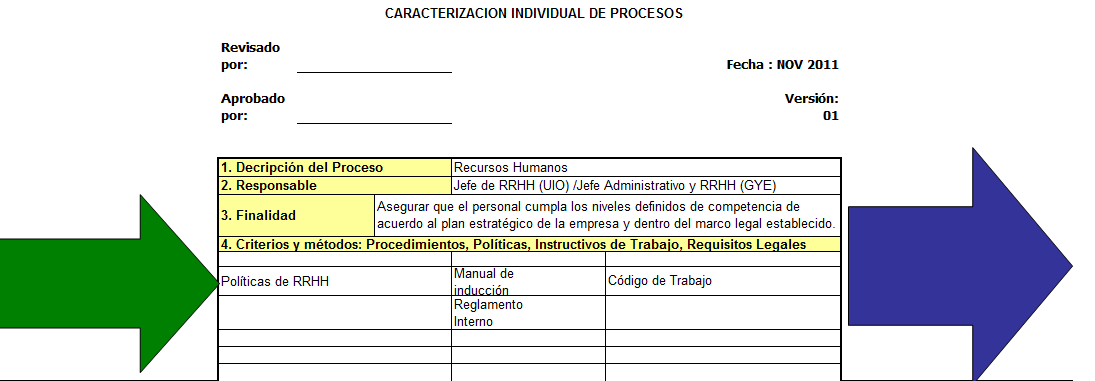 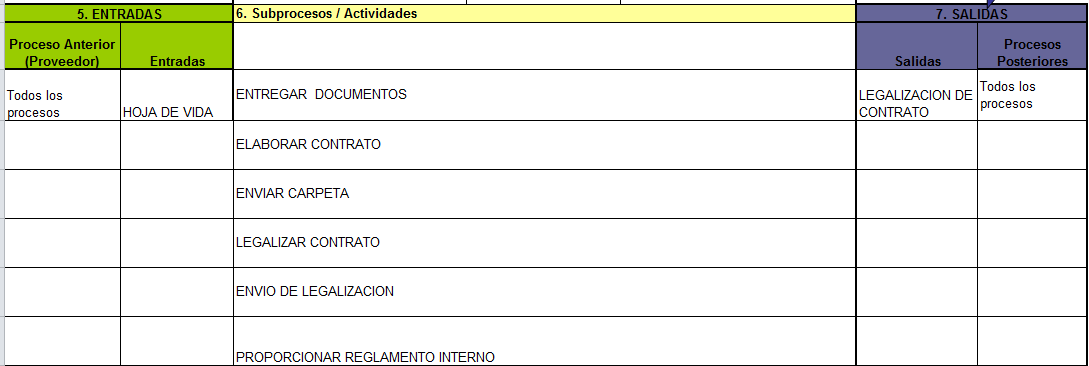 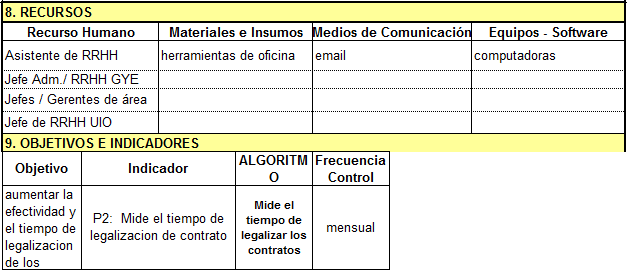 TABLA DE VALOR AGREGADO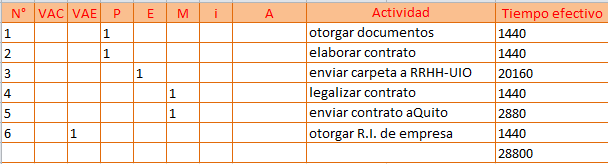 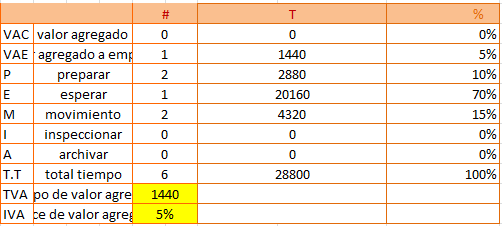 INTRODUCCIONPara conocimiento de todos los usuarios, se han definido políticas de  seguridad y administración de la red; algunas ya han sido implementadas y otras se las implementará paulatinamente. Algunas de estas configuraciones están a cargo del administrador de la red (Persona responsable del departamento de soporte corporativo y sistemas), y otras están a cargo de los usuarios las mismas que serán supervisadas por el personal técnico de la Corporación  S&S. ENTRADAS  DEL  PROCESO  USO DE CLAVESFrase  codificada: es  el código para ingresar al respectivo  computador.SALIDAS  DEL  PROCESO USO DE CLAVESContraseña personal: es la contraseña personificada por el usuario para ingresar al sistema de S&S.CONTROLES   DEL PROCESO USO DE CLAVESPolíticas de uso de claves: Políticas establecidas para el uso de claves dentro de los departamentos. PROCEDIMIENTO  GENERALHARDWARE Se refiere a todos los aspectos relacionados con la parte física de los equipos, los equipos son asignados a los usuarios mediante el documento ACTA DE ENTREGA debidamente firmada en la que constan las características de los equipos tanto en Hardware como en software, y a partir de ese instante el usuario es responsable de dicho Equipo con sus respectivas configuraciones. Es responsabilidad de los usuarios: Mantener el equipo Limpio (no regar desperdicios de comida ni bebidas). Reportar al administrador de red (persona responsable del área de sistemas o soporte corporativo), en el caso de que se presenten incidentes ya sea de hardware y/o software. Apagar Todos los equipos completamente antes de salir (CPU, monitor, parlantes, etc.)No se permite re-configuración o manipulación del hardware por parte del usuarioSOFTWARE Se refiere a los aspectos relacionados con el software de aplicación, programas, utilitarios y configuraciones de los equipos de usuarios; mismos que no pueden ser modificados sin la debida autorización del departamento de sistemas. Sistema operativo: Windows 2003 server y Windows XP, Windows Vista es responsabilidad de los administradores (persona (s) responsable (s) del área de soporte corporativo y sistemas). Nombre de los equipos; para los equipos cliente, corresponden a un nombre seguido del apellido del usuario con un máximo de 25 caracteres. Responsabilidad de los administradores (persona (s) responsable (s) del área de sistemas y soporte corporativo). Office, la versión utilizada será office 2003 o superior' Password:  En general se debe mantener un Password Fuente para todas las aplicaciones (ingreso a la red, correo, exactas, sistema compulab, etc.); para la programación de estos cambios estará a cargo del administrador de red (persona responsable del área de sistemas y soporte corporativo). (Forzar Historial de contraseñas, cumplir requerimientos de complejidad, longitud mínima de contraseña, vigencia máxima.) Restringir cambios en el escritorio. Se manejará una política a nivel de grupos.  Antivirus, El estándar es Norton Antivirus versión empresarial, este mantenimiento está a cargo del administrador de Red (persona responsable del área de soporte corporativo); el usuario no está: autorizado a realizar cambios a estas configuraciones o instalación de  otros sistemas antivirus. Para los usuarios se eliminarán las opciones que permitan modificar la configuración de los sistemas (Por ejemplo: agregar o quitar programas, edición del registro, cambio de propiedades, etc.). Compartición de archivos. se lo debe realizar únicamente cuando sea necesario y con los permisos correspondientes; por ningún motivo se permite compartir el disco en forma Total. RECURSOS DE RED Servidor de archivos, el administrador de la red (persona responsable del área de soporte corporativo y sistemas), reorganiza las carpetas existentes en el directorio File server /Datos por áreas y posteriormente se establecerán los respectivos privilegios de acuerdo a los requerimientos de usuarios. No se permite la creación de carpetas sin la debida autorización y justificación. La información almacenada en este servidor es exclusiva para asuntos de trabajo no se almacenará información personal como videos, música, fotos, etc.                    Internet. La habilitación de este servicio la realizará la persona responsable del área de sistemas, únicamente mediante autorización vía e-mail de los respectivos jefes de área y la  gerencia general, o En casos de navegación restringida, sólo se habilitarán las páginas que sean necesarias para las tareas laborales. No se permite la descarga de música, videos y programas.MessengerLa habilitación de este servicio la realizará la persona responsable del área de sistemas, únicamente mediante autorización vía email de los respectivos jefes de área y/o gerencia general. Se lo utilizará estrictamente para asuntos laborales.Respaldos El respaldo de la información de red como Base de datos, Correo en el servidor, Fileserver/datos, software es de responsabilidad del administrador de red (persona responsable del área de soporte corporativo Y sistemas). El respaldo de la información local es de responsabilidad del usuario pudiendo solicitar un respaldo en un sitio diferente al administrador de red (Ejemplo: respaldo en CD). PROCEDIMIENTO PARA USO  DE   CLAVESCREAR UNA FRASE CODIFICADAEl jefe del departamento de sistemas, proporcionara una frase codificada, al nuevo usuario para que sea ingresada  en su  computador  personal.ACEPTACION DEL CODIGO EN EL EQUIPOEl usuario una vez que haya obtenido el código, tendrá que ingresarlo a su computador para verificar  su aceptación.CONVERTIR EN CONTRASEÑAEl usuario debe  convertir  el código en una contraseña para ingresarla al computador, con el propósito de  ofrecer  seguridad e integridad a los datos del  sistema.COMBINAR NUMEROSEl usuario  debe  combinar números a la frase codificada para poder tener la seguridad de que la contraseña es original y confidencial.SUSTITUIR CARACTERESEl usuario tiene la opción de sustituir algún carácter si así lo desea.COMPROBAR CONTRASEÑA  El usuario debe ingresar al contraseña  al iniciar  en el sistema de la                    empresa para verificar que el  computador acepto la contraseña.FLUJOGRAMA DEL PROCESO  USO DE CLAVESINDICADORES DEL PROCESO DE USO DE CLAVESDESCRIPCION DE LAS ACTIVIDADES DEL PROCESO  DE USO DE CLAVESFICHA DESCRIPTIVA  DEL PROCESO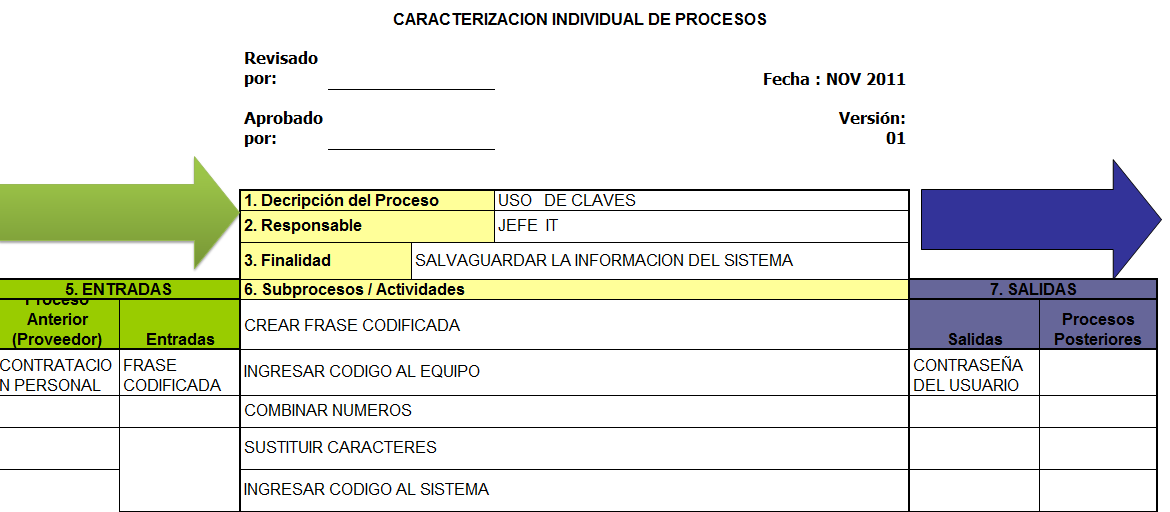 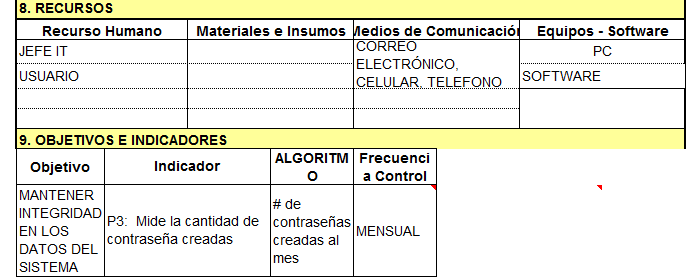 TABLA DE VALOR AGREGADO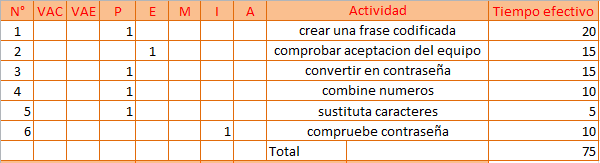 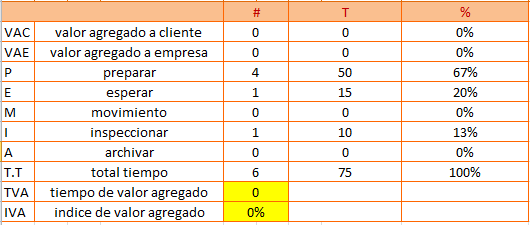 CONTROL  DE  INVENTARIOSOBJETIVO:El siguiente instructivo pretende ser material de apoyo en el control de inventarios y su administración para que se lleve de manera adecuada la rotación física de su producto evitando discrepancias o alteraciones de existencia. De manera que cualquier colaborador del área comercial o administrativa tendrá seguridad que  lo  que indica el sistema es lo que existe físicamente.ALCANCE:Esta  guía es de uso exclusivo del personal comercial, es fuente de consulta para saber como responder a cualquier requerimiento de inventarios existentes.DEFINICIONES Y ABREVIATURAS:Bodegas abiertas: bodegas que mantienen artículos aptos para la comercialización, en esta bodega se pueden hacer ventas, traspasos, ingresos, etc.BC: es la bodega principal de Quito, aquí se encuentra la mayor concentración de producto disponible para la venta. Mantiene las compras locales e importaciones existentes.BGYE: es la bodega principal de Guayaquil, aquí se encuentra la mayor concentración de producto disponible para la venta. . Mantiene las compras locales e importaciones existentes.BT-BTGY: bodegas designadas para dar exhibición y venta. Mantiene artículos que han sufrido alguna manipulación y por lo tanto se debe tener sumo cuidado al ingresar y tocar cualquiera de los artículos que en ella están.BT2/BDT: bodegas para dar exhibición de artículos que han estado en las vitrinas de  S&S. Además guarda repuestos, piezas y accesorios. BREP_BREG: bodegas creadas exclusivamente para ingresar artículos resultantes de compras locales e importaciones, de piezas, accesorios y componentes de equipos de computación.BH: bodega creada para guardar partes, piezas y accesorios  calificados como obsoletos o caducados, fuera de tecnología y sin rotación.Bodegas Cerradas: es una bodega exclusivamente para el ingreso de productos resultantes de una compra local o importación pero que aun no ha llegado a las bodegas de S&S.ENTRADAS  DEL  PROCESO  CONTROL DE INVENTARIOSInformación de inventario: detalles sobre el inventario embargado el cual debe ser igual a lo facturado.SALIDAS  DEL  PROCESO  CONTROL DE INVENTARIOSConciliación de inventario: un documento que detalla la existencia actualizada de inventario.CONTROLES   DEL PROCESO CONTROL DE INVENTARIOSPolíticas de inventario: políticas establecidas para controlar la entrada y salida del inventario.PROCEDIMIENTO  DE  RECEPCIÓN  DE MERCADERIACompra Local:El asistente de compra  locales debe tener la solicitud aprobada en el sistema.Se  hace la revisión entre el asistente de compras y el jefe de bodega para ver si la mercadería recibida es igual a la solicitada en la documentación.La mercadería es provisionada en el punto de entrega para ser almacenada en su lugar.Verificación que los productos cumplen con los requerimientos físicos como técnicos y estéticos.Jefe de orden de compra aceptando su satisfacción para el ingreso respectivo del sistema.En caso de existir diferencias se registra alguna observación, faltante o sobrante.	Compras Importadas:La  verificación de un embarque es necesariamente manual y bel detalle se lo hace con alta minuciosidad donde:Se toma el numero de serie de los ítems recibidosSe toman las dimensiones para el calculo peso-volumenSe verifica que el procedimiento cumple con los requerimientos físicos, técnicos  y estéticos.Se verifican las cantidades compradas vs recibidas.Se acepta el ingreso de la mercadería en el sistema.Encaso de diferencias se anotan observaciones, faltantes o sobrantes.  REQUERIMIENTOS DE ALMACENAJE El almacenaje es responsabilidad del  personal de bodega. Para lograr un   correcto almacenaje y conservación de la mercadería, los responsables  de las bodegas deben asegurar el cumplimiento de las siguientes condiciones.EXHIBICION DE  PRODUCTOSEstos traspasos comprenden todos los movimientos entre las bodegas abiertas para dar exhibición a los artículos ubicados en las tiendas y sus vitrinas solo están autorizados a cuestionar y manejar cada grupo de inventarios.Las opciones para estos traspasos son:De  BC a BTDE BC a BT2PROCEDIMIENTO DE CONTROL DE INVENTARIOSVERIFICACION DE INFORMACIONEl asistente  contable verifica que los datos del producto embarcado sean iguales a los de  la factura.CORREGIR PRECIOS Corregir precios para  asignar a cuentas de asiento.GENERAR  REPORTESRealizar el reporte de mes de las compras clasificado por inventarios.CONSILIACION DE REPORTESRealizar la conciliación mensual de inventarios, con su clasificación y producto. Las mismas que serán entregadas al auditor para su aprobación.FLUJOGRAMA DEL PROCESO  DE CONTROL DE INVENTARIOSINDICADOR DEL PROCESO  CONTROL DE INVENTARIOSDESCRIPCIÓN DE LAS ACTIVIDADES DEL PROCEDIMIENTO DE CONTROL DE INVENTARIOSFICHA  DESCRIPTIVA  DEL PROCESO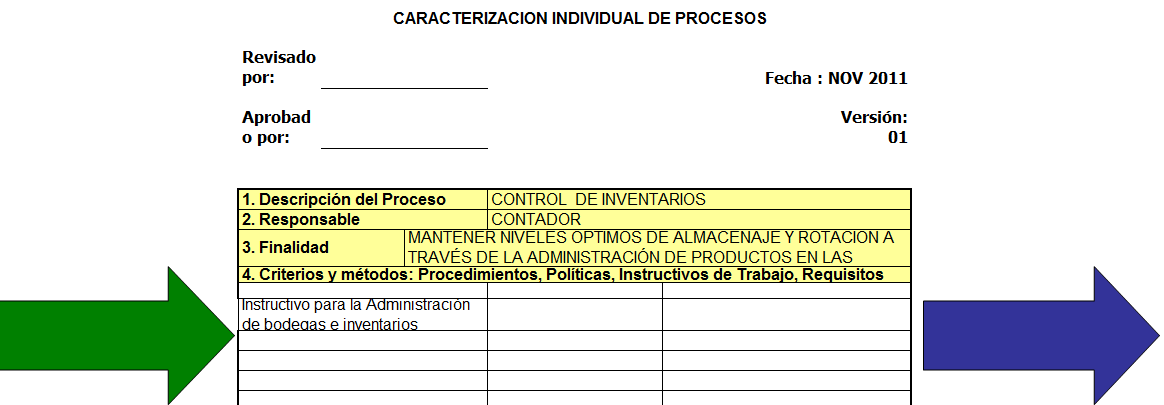 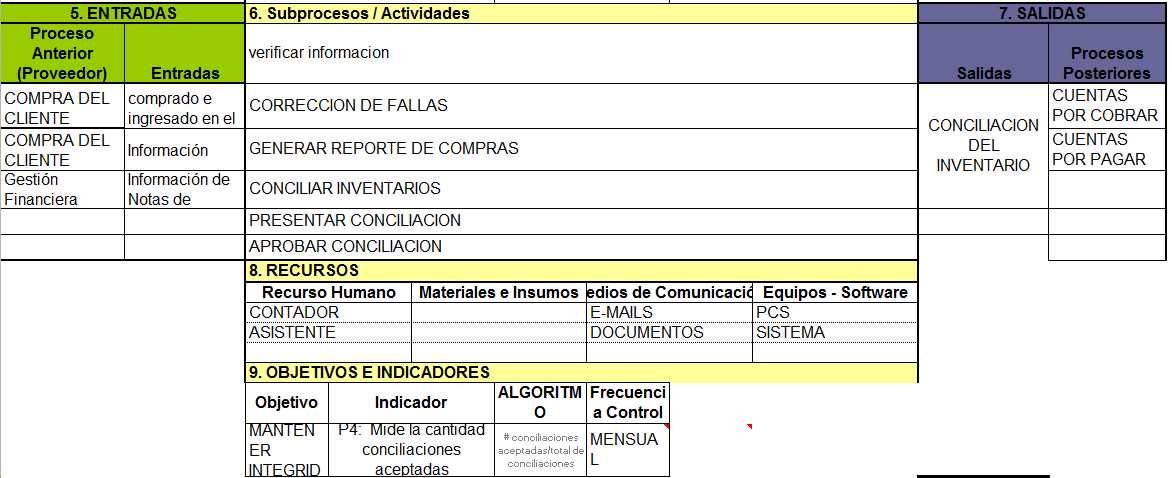 TABLA DE VALOR AGREGADO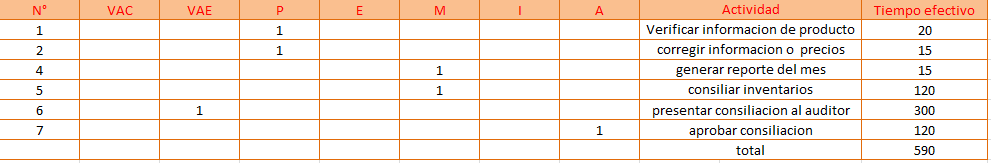 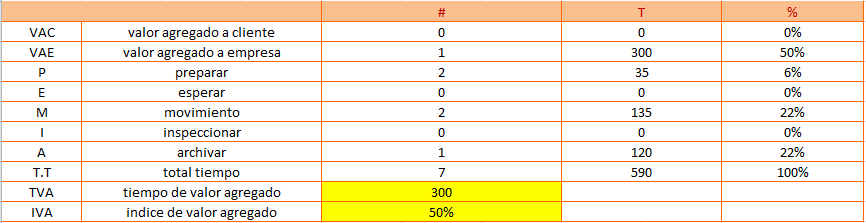 OBJETIVO:Establecer   la forma en que se hará el pago al personal de S&S mensualmente. Esperando que optimice el tiempo para  las áreas  encargadas de efectuar y tramitar el pago en su totalidad.ALCANCE:Es aplicable a todo y cada uno de los empleados enrolados en S&S.RESPONSABILIDAD:La responsabilidad de este procedimiento recae sobre la Administración y RRHH.ENTRADAS  DEL  PROCESO NOMINA DE PAGOIngreso y egreso del empleado: información que muestra los haberes y deberes de cada empleadoSALIDAS  DEL  PROCESO NOMINA DE PAGO Contabilización: el valor de nomina de pago en los asientos contables.CONTROLES   DEL PROCESO NOMINA DE PAGOPolíticas de nomina de pago: políticas establecidas para efectuar el pago de la nomina.PROCEDIMIENTO DE NOMINA DE PAGORECEPTAR VARIABLE DE INGRESOEl jefe de administración  y de RRHHH, junto  al asistente de RRHH, procesan la información ingreso total de cada empleado en el mes correspondiente.RECEPTAR VARIABLE DE EGRESOSEl jefe de administración  y de RRHHH, junto  al asistente de RRHH, receptan y procesan todos los egresos de cada empleado en el mes.SOLICITAR TRANSFERENCIA  BANCARIATanto el jefe de administración como  el de RRHH, preparan la nomina completa de empleados y preparan la transferencia bancaria para el pago correspondiente.ASISTENCIA  CONTABLECuando algún empleado no tenga cuenta bancaria, el jefe de RRHH, hará  el por medio de un  cheque  de S&S.PREPARACIÓN DE ROL DE PAGOLuego, se dispone a elaborar el rol de pago de cada uno de los empleados respectivamente y se piden las planillas de pago a contabilidad.ELABORACIÓN DE ASIENTOS CONTABLESSe elaboran los respectivos asientos contables de nomina y se concilian las cuentas contables vs las nominas.FLUJOGRAMA DEL PROCESO  DE NOMINA DE PAGOINDICADORES DEL PROCESO NOMINA DE PAGODESCRIPCION DE LAS ACTIVIDADES DEL PROCESO DE NOMINA DE PAGOFICHA  DESCRIPTIVA  DEL PROCESO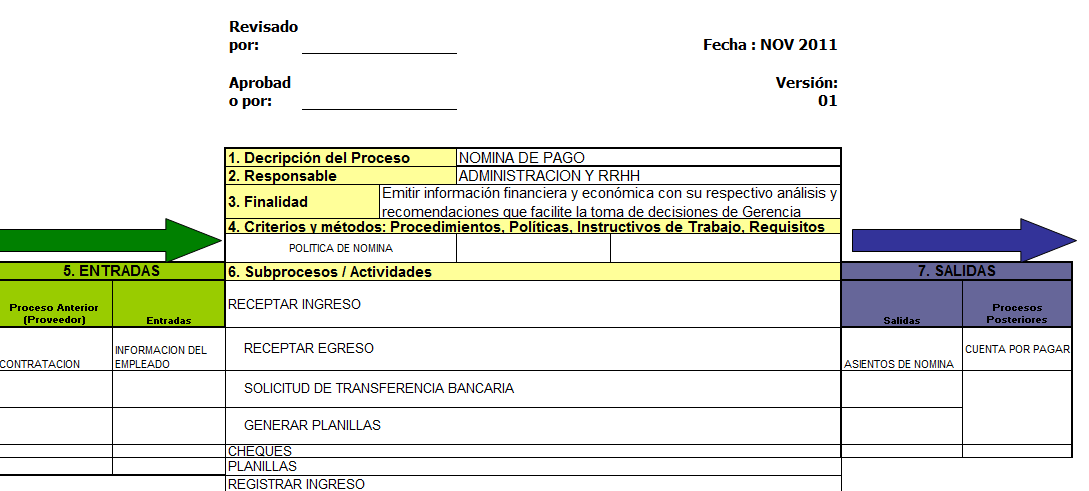 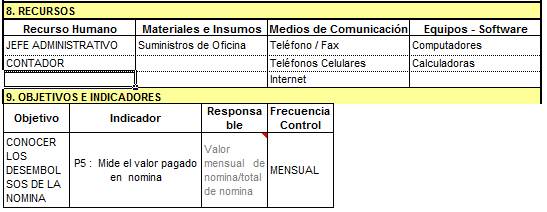 TABLA DE VALOR AGREGADO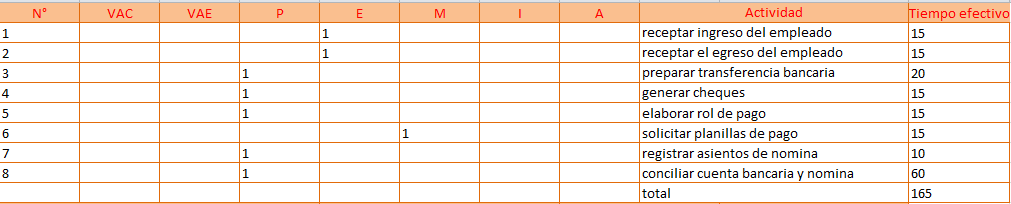 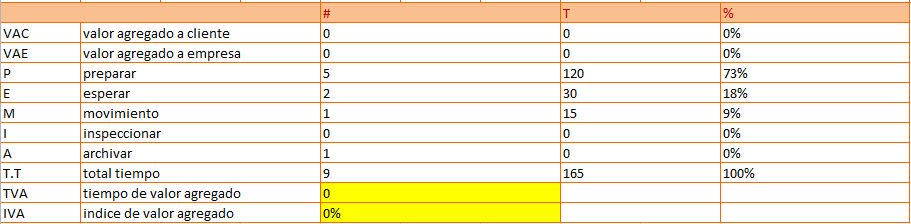 OBJETIVO:Definir los pasos para el procedimiento de cuentas por cobrar, con la finalidad de mantener  ordenado los documentos que soportan las transacciones así también, como las retenciones y archivos correspondientes a cada mes.ALCANCE:El aplicativo de cuentas por cobrar contempla actualmente:Control de Caja.El registro en el sistemaArchivar información respectiva.ENTRADAS  DEL  PROCESO CUENTAS POR COBRARInformación de caja: se cierra la caja con los valores y la información del día para ser cuadrada y conciliada.SALIDAS  DEL  PROCESO CUENTAS POR COBRAR Retenciones en la fuente: documentos que son preparados mensualmente para entregar al SRICONTROLES   DEL PROCESO CUENTAS POR COBRARPolíticas de Cuentas por cobrar: políticas establecidas para dar tratamiento a las cuentas pendientes de cobro. PROCEDIMIENTO DE CUENTAS POR COBRARCERRAR CAJA El asistente contable diariamente  receptara el cierre de caja con  los documentos de respaldo  de las cuentas por cobrar  del día correspondiente.CUADRAR CAJASi no cuadra  el valor de la  caja con los documentos respectivos que garantizan una cuenta pendiente de cobro, se solicita al  custodio de la caja que revise y corrija.REGISTRO EN EL SISTEMAEl asistente contable  registrara  en el sistema los cobros del día, las retenciones  y  consumos internos  de S&S.CONCILIACIÓNEl asistente contable deberá  conciliar el modulo de clientes y el saldo contable en la cuenta bancos.ARCHIVARComo respaldo se deberá archivar el cierre de caja las facturas y las retenciones hechas. CONCILIACIÓN DE RETENCIÓNSe debe realizar la conciliación  de retenciones en la fuente recibidas con registro contable. Y se emitirá el reporte de retenciones en la fuente para el SRI.FLUJOGRAMA DEL PROCESO  DE CUENTAS POR COBRARINDICADORES DEL PROCESO CUENTAS POR COBRARDESCRIPCIÓN DE LAS ACTIVIDADES  DEL PROCESO DE CUENTA POR COBRARFICHA  DESCRIPTIVA  DEL  PROCESO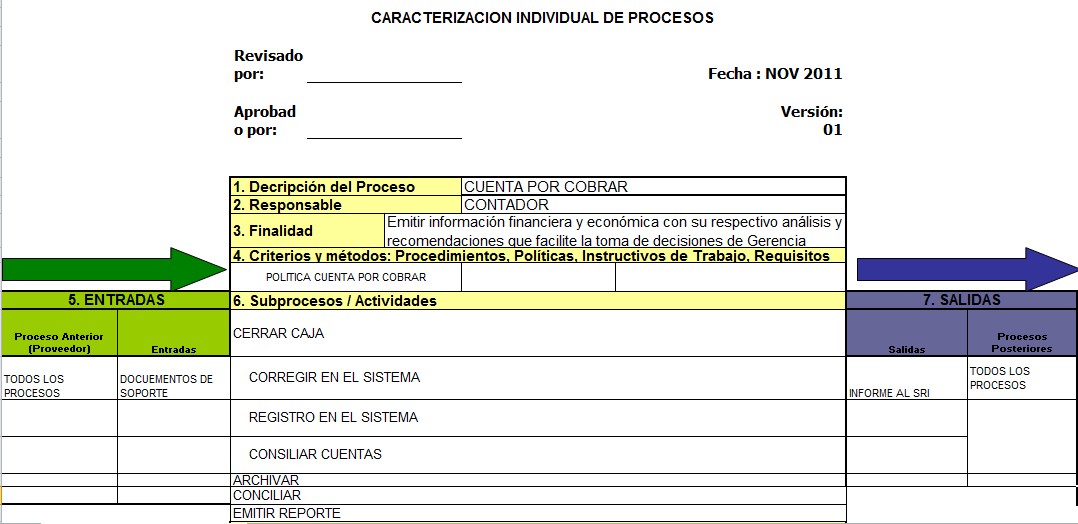 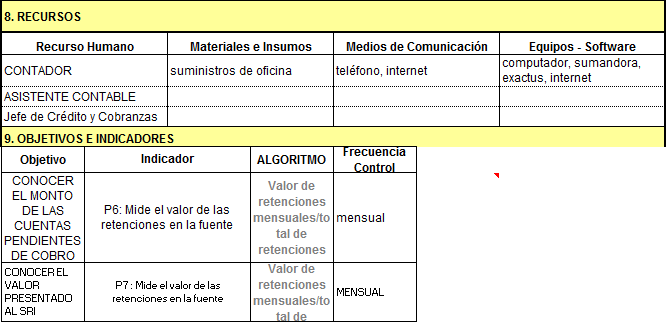 TABLA DE VALOR AGREGADO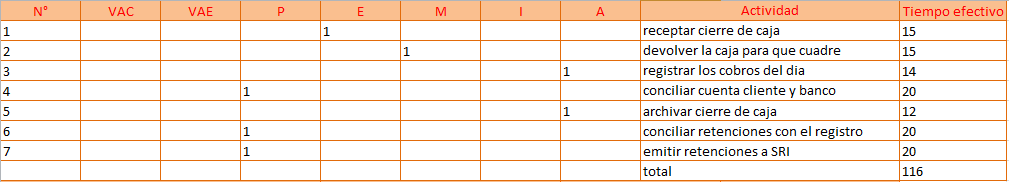 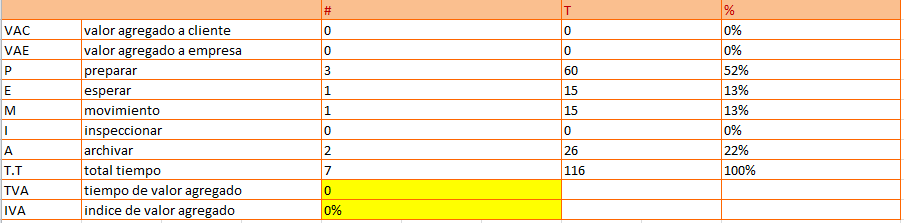 OBJETIVOS:Verificar  que  los saldos de pasivos registrados corresponden efectivamente a obligaciones reales.  Cerciorarse que todas las  cuentas por pagar, estén registradas.ALCANCE:Este documento está orientado a los departamentos de contabilidad y a la gerencia financiera.ENTRADAS  DEL  PROCESO CUENTAS POR PAGARInformación de deudas pendiente de pago: información  que muestra los montos adeudados por diferentes tipos de concepto. SALIDAS  DEL  PROCESO CUENTAS POR PAGAR Retenciones en la fuente: documentos que son emitidos por los proveedores.CONTROLES   DEL PROCESO CUENTAS POR PAGARPolíticas de Cuentas por pagar: políticas establecidas para dar tratamiento a las cuentas pendientes de pago. PROCEDIMIENTO DE CUENTAS POR PAGARRECEPCIÓN DE DOCUMENTOSEl asistente  contable receptara las facturas, planillas de servicios y liquidaciones de gastos del mes.EMITIR COMPROBANTESEl asistente contable emitirá el comprobante de las retenciones correspondientes y registrara  en el sistema los pagos. Además el asistente contable deberá archivar las   facturas  y las  retenciones en la  fuente.COMPROBANTE DE EGRESOSe solicitaran las facturas y las retenciones para elaborar un respaldo  de los comprobantes de egreso, transferencia o cheque.PAGOSEl gerente financiero es el encargado de revisar, firmar  y aprobar los pagos  efectuados a través  de cheques o transferencias bancarias.REPORTE  DE  RETENCIONESEl asistente contable deberá realizar el reporte de retenciones emitidas al proveedor en el mes para informar al SRI, luego de ello debe  archivar las copias de retención en la fuente y comprobantes de egreso con sus respaldos.FLUJOGRAMA  DEL PROCESO  DE CUENTAS POR PAGARINDICADORES DEL PROCESO CUENTAS POR PAGARDESCRIPCIÓN DE LAS ACTIVIDADES DEL PROCESO  DE  CUENTA POR PAGARFICHA  DESCRIPTIVA DEL PROCESO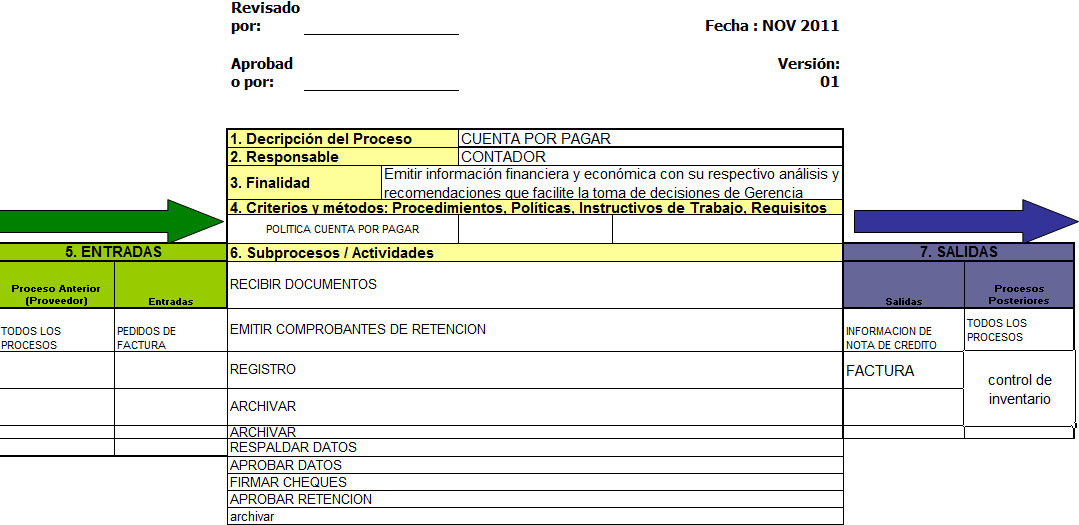 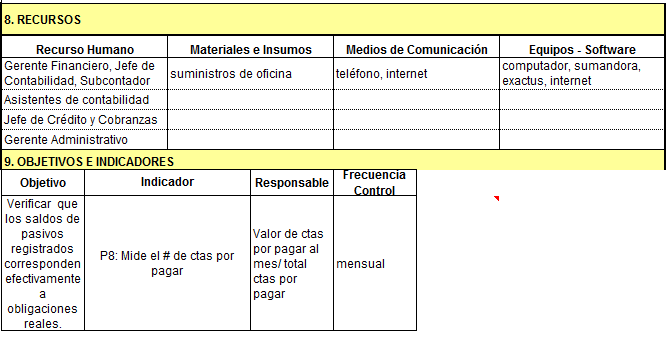 TABLA DE VALOR AGREGADO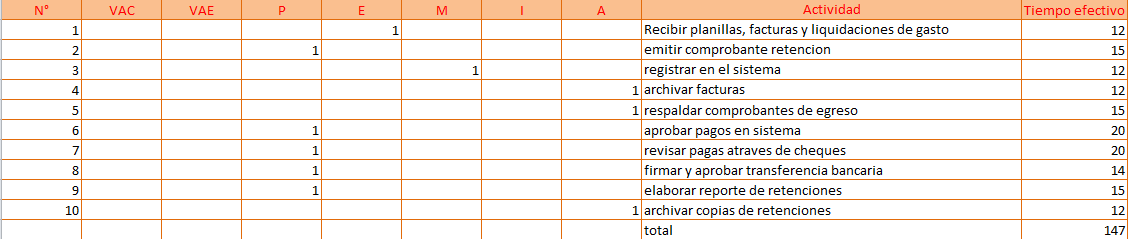 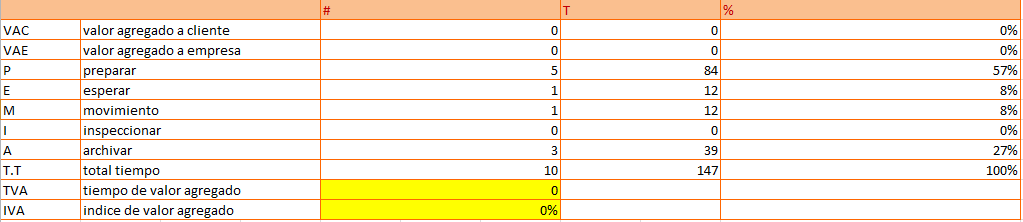 S&SPROCESO DE GESTION ADMINISTRATIVAPROCESO DE GESTION ADMINISTRATIVAPROCESO DE GESTION ADMINISTRATIVAS&SPROCESO DE GESTION ADMINISTRATIVAPROCESO DE GESTION ADMINISTRATIVAPROCESO DE GESTION ADMINISTRATIVAS&SPROCESO DE GESTION ADMINISTRATIVAPROCESO DE GESTION ADMINISTRATIVAPROCESO DE GESTION ADMINISTRATIVARevisado por:Revisado por:Aprobado por:Aprobado por:Jefe de AdministraciónJefe de AdministraciónGerente GeneralGerente GeneralIndicadorVariableNombre/ IndicadorDescripciónFormulaUnidadFrecuenciaM1ProductividadTasa de necesidades satisfechasMide la cantidad de necesidades resueltas# necesidades resueltas/ total de necesidades%AnualM2efectividadTasa de  decisiones  en el añoMide el  # de decisiones ejecutadas en el año.# de  decisiones ejecutada en el año%anualN°ENTIDADACTIVIDADDESCRIPCIONRESPONSABLE1Gerencia regionalNecesidades del negocioSe determina que necesidades tiene el mercadoGerente regional2Gerencia regionalTipo de mercadoSeleccionar un nicho de mercado para el estudioGerente regional3Gerencia regionalFuentes de informaciónSeñalar cual será la fuente de informaciónGerente regional4Dpto. de proyectoTécnicas de trabajoDesarrollar y definir la forma de elaborar el trabajoJefe de proyecto5Dpto. de proyectoObtener informaciónRecoger la mayor cantidad de información para obtener un resultado fidedignoJefe de proyecto6Gerencia regionalAnálisis de informaciónEstudiar ya analizar cuidadosamente los detalles del estudioGerente regional7Gerencia regionalTomar decisionesDecidir que nuevas oportunidades puede tener el negocioGerente regionalS&SPROCESO  DE  IMPLEMENTACIÓN DE    ESTRATEGIAS ORGANIZACIONALESPROCESO  DE  IMPLEMENTACIÓN DE    ESTRATEGIAS ORGANIZACIONALESPROCESO  DE  IMPLEMENTACIÓN DE    ESTRATEGIAS ORGANIZACIONALESS&SPROCESO  DE  IMPLEMENTACIÓN DE    ESTRATEGIAS ORGANIZACIONALESPROCESO  DE  IMPLEMENTACIÓN DE    ESTRATEGIAS ORGANIZACIONALESPROCESO  DE  IMPLEMENTACIÓN DE    ESTRATEGIAS ORGANIZACIONALESS&SPROCESO  DE  IMPLEMENTACIÓN DE    ESTRATEGIAS ORGANIZACIONALESPROCESO  DE  IMPLEMENTACIÓN DE    ESTRATEGIAS ORGANIZACIONALESPROCESO  DE  IMPLEMENTACIÓN DE    ESTRATEGIAS ORGANIZACIONALESRevisado por:Revisado por:Aprobado por:Aprobado por:Jefe de proyectoJefe de proyectoGerente GeneralGerente GeneralIndicadorVariableNombre/ IndicadorDescripciónFormulaUnidadFrecuenciaM3ProductividadTasa de causas  encontradasMide la cantidad de causas encontradas para hacer cambios# causas resueltas/ total de causas%AnualM4ControlTasa de controles nuevosMide la cantidad de controles implementados# controles implementados /total de controles%AnualN°ENTIDADACTIVIDADDESCRIPCIÓN RESPONSABLE1Gerencia regionalEstablecer inicioSeñalar el tiempo de inicio del procesoGerente regional2Gerencia regionalReconocer causasIdentificar las causas que originan este cambioGerente regional3Gerencia regionalDesarrollar estrategiasDiseñar y desarrollar las estrategias a seguirGerente regional4Gerencia regionalImplementar cambiosEjecutar las estrategias diseñadasGerente regional5Gerencia regionalmonitorearEvaluar el desarrollo de la implementaciónGerente regionalS&SPROCESO DE  EVALUACION DE PROCESOSPROCESO DE  EVALUACION DE PROCESOSPROCESO DE  EVALUACION DE PROCESOSS&SPROCESO DE  EVALUACION DE PROCESOSPROCESO DE  EVALUACION DE PROCESOSPROCESO DE  EVALUACION DE PROCESOSS&SPROCESO DE  EVALUACION DE PROCESOSPROCESO DE  EVALUACION DE PROCESOSPROCESO DE  EVALUACION DE PROCESOSRevisado por:Revisado por:Aprobado por:Aprobado por:Jefe de proyectoJefe de proyectoGerente GeneralGerente GeneralIndicadorVariableNombre/ IndicadorDescripciónFormulaUnidadFrecuenciaM5ProductividadTasa de programas realizadosMide la cantidad de programas presentados y ejecutados# programas realizados/ total de programas%AnualN°ENTIDADACTIVIDADDESCRIPCIONRESPONSABLE1Gerencia regionalElaborar un programaEstablecer un plan de evaluación que integre los procesos existentesGerente regional2Gerencia regionalIdentificar áreas de revisiónSeñalar los departamentos que ejecutan los procesos de evaluaciónGerente regional3Gerencia regionalConsultar documentosRevisar documentos e información necesariaGerente regional4Gerencia regionalNotificar un planDar aviso de el plan de evaluación a ejecutarseGerente regional5Gerencia regionalIniciar revisiónEmpezar con las revisiones de los procesosGerente regional6Gerencia regionalEjecutar entrevistaSi es el caso de confirmar informaciónGerente regional7Gerencia regionalComprobar fuentesAsegurar que la información es real y actualGerente regional8Gerencia regionalSolicitar documentosPedir los documentos que respaldan informaciónGerente regional9Gerencia regionalDar resultadosEvaluar los procesos y sus responsables Gerente regionalS&SPROCESO DE  APLICACIÓN DE PROYECTOSPROCESO DE  APLICACIÓN DE PROYECTOSPROCESO DE  APLICACIÓN DE PROYECTOSS&SPROCESO DE  APLICACIÓN DE PROYECTOSPROCESO DE  APLICACIÓN DE PROYECTOSPROCESO DE  APLICACIÓN DE PROYECTOSS&SPROCESO DE  APLICACIÓN DE PROYECTOSPROCESO DE  APLICACIÓN DE PROYECTOSPROCESO DE  APLICACIÓN DE PROYECTOSRevisado por:Revisado por:Aprobado por:Aprobado por:Jefe de proyectoJefe de proyectoGerente GeneralGerente GeneralIndicadorVariableNombre/ IndicadorDescripciónFormulaUnidadFrecuenciaM6EfectividadTasa de proyectos realizables y útilesMide la cantidad de proyectos que son útiles y que se desarrollaran# proyectos realizables/ total de proyectos%AnualN°ENTIDADACTIVIDADDESCRIPCIÓNRESPONSABLE1Dpto. de proyectosClasificar  proyectosAnalizar que proyectos pueden desarrollarse y son efectivosJefe de proyecto2Dpto. de proyectosOrdenar informaciónLa información útil es ordenadaJefe de proyecto3Dpto. de proyectosLimpiar archivosLa información desestimada se eliminaJefe de proyecto4Dpto. de proyectosEstandarizarSe aplica esa información a los proyectos actualesJefe de proyecto5Dpto. de proyectosGuardar informaciónSe almacena y clasifica la información útil y efectivaJefe de proyectoS&SPROCESOS CLAVESPROCESO  DE COMPRAPROCESOS CLAVESPROCESO  DE COMPRAPROCESOS CLAVESPROCESO  DE COMPRAS&SPROCESOS CLAVESPROCESO  DE COMPRAPROCESOS CLAVESPROCESO  DE COMPRAPROCESOS CLAVESPROCESO  DE COMPRAS&SPROCESOS CLAVESPROCESO  DE COMPRAPROCESOS CLAVESPROCESO  DE COMPRAPROCESOS CLAVESPROCESO  DE COMPRARevisado por:Revisado por:Aprobado por:Aprobado por:ContadorContadorGerente GeneralGerente GeneralIndicadorVariablenombre/ IndicadorDescripciónFormulaUnidadFrecuenciaX1TiempoTasa de solicitudes aprobadasMide la cantidad de solicitudes aprobadas#solic. Aprobadas/ total de solicitudes%MensualX2ProductividadTasa de Compras importadasMide la cantidad de compras importadas# compras importadas/ total de compras%MensualX3TiempoTasa de tiempo de despachoMide el tiempo de despacho# tiempo de despacho por orden/total tiempo despacho%MensualACTIVIDADENTIDADDESCRIPCIÓNRESPONSABLE1Receptar solicitudVentasEl vendedor recibe del cliente la solicitudVendedor2Aprobar y registrar la solicitudVentasRegistrar sistemáticamente la solicitud aprobadaJefe de producto3Aprobar el créditoCréditos y CobranzaSe confirma el crédito al  clienteAsistente de Crédito y cobranza4Enviar orden de compra al proveedorComprasSe envía al proveedor la orden de compra del producto que necesita S&S Asistente de compras.5Realizar solicitud vía emailLogísticaVía  email se redacta al proveedor los asuntos pertinentes a la compra.Jefe de Logística6Importación y desaduanización.ComprasSe gestiona información y documentación de aduanaJefe de Importación7Recibir y guardar en bodega el productoLogísticaUna vez pasada la mercadería por la aduana ingresa a la bodega para el inventario.Jefe de Logística 8Liquidación de la importaciónLogísticaSe liquida la compra y se cancelan los valores correspondientesJefe de Logística9Entregar factura y productoVentasSe llama al cliente para darle el producto y la facturaVendedorS&SPROCESO  TRAMITE DE GARANTÍAPROCESO  TRAMITE DE GARANTÍAPROCESO  TRAMITE DE GARANTÍAS&SPROCESO  TRAMITE DE GARANTÍAPROCESO  TRAMITE DE GARANTÍAPROCESO  TRAMITE DE GARANTÍAS&SPROCESO  TRAMITE DE GARANTÍAPROCESO  TRAMITE DE GARANTÍAPROCESO  TRAMITE DE GARANTÍARevisado por:Jefe de GARANTIASRevisado por:Jefe de GARANTIASAprobado por:Gerente GeneralAprobado por:Gerente GeneralIndicadorVariableNombre/ IndicadorDescripciónFormulaUnidadFrecuenciaX4EfectividadTasa de Casos resueltosMide la cantidad de casos que fueron asumidos por S&S# Casos asignados/Total de casos resueltos%MensualX5EfectividadTasa de repuestos pedidosMide la cantidad de repuestos  pedidos.# repuestos recibidos/ total de pedidos%MensualN°EntidadActividadDescripciónResponsable1FabricanteRecibir casoEl fabricante recibe un caso de garantía y se lo asigna a S&S para resolverloFabricante2GarantíaEntregar partes al técnicoSe le entregan las partes del  caso al técnicoEjecutivo RPE3GarantíaDesignar visita técnicaSe imprime la hija de consola y se acuerda con el cliente la fecha de la visitaTécnico4GarantíaPedir repuestoSe llama a unisys y se pide el repuestoTécnico5GarantíaCoordinar transporteConsiderar el transporte para el repuestoEjecutivo RPE6GarantíaReparar dañoSe cambia el repuesto dañado por el nuevoTécnico7GarantíaFirmar Hoja de trabajoSe termina el trabajo y se hace firmar al cliente para verificación de visita técnicaTécnico8GarantíaEntregar repuestosSe entregan los repuestosTécnicoS&SPROCESO DE SERVICIO AL CLIENTEPROCESO DE SERVICIO AL CLIENTEPROCESO DE SERVICIO AL CLIENTES&SPROCESO DE SERVICIO AL CLIENTEPROCESO DE SERVICIO AL CLIENTEPROCESO DE SERVICIO AL CLIENTES&SPROCESO DE SERVICIO AL CLIENTEPROCESO DE SERVICIO AL CLIENTEPROCESO DE SERVICIO AL CLIENTERevisado por:Jefe de Servicio al ClienteRevisado por:Jefe de Servicio al ClienteAprobado por:Gerente GeneralAprobado por:Gerente GeneralIndicadorVariableNombre/ IndicadorDescripciónFormulaUnidadFrecuenciaX6CalidadNúmero de quejas  RecibidasMide la cantidad de  quejas realizadas por los clientes# de quejas UMensualX7CalidadTasa de aceptaciónMide la cantidad de soluciones aceptadas.# soluciones aceptadas/soluciones ofrecidas%MensualN°EntidadActividadDescripciónResponsable1S&SReceptar quejaEl funcionario de S&S recepta el caso por parte del fabricante.Funcionario de S&S2Servicio al clienteRegistro de la quejaEn la base de datos se registra la queja receptada.Jefe de servicio al Cliente3Servicio al clienteIdentificación del problemaConsiderar la gravedad del problema para su análisisJefe de servicio al Cliente4Servicio al cliente y GerenciaAnálisis de CausasEstudiar las causas que generaron el problema existente para dar solucionesJefe de servicio al Cliente y Gerente5Servicio al clienteSoluciónSe ejecuta la solución si el cliente la aceptaJefe de servicio al Cliente6Servicio al clienteArchivar  casoSe guarda el caso y su solución en la base de datosJefe de servicio al ClienteS&SPROCESO  DE SELECCIÓN Y RECLUTAMIENTOPROCESO  DE SELECCIÓN Y RECLUTAMIENTOPROCESO  DE SELECCIÓN Y RECLUTAMIENTOS&SPROCESO  DE SELECCIÓN Y RECLUTAMIENTOPROCESO  DE SELECCIÓN Y RECLUTAMIENTOPROCESO  DE SELECCIÓN Y RECLUTAMIENTOS&SPROCESO  DE SELECCIÓN Y RECLUTAMIENTOPROCESO  DE SELECCIÓN Y RECLUTAMIENTOPROCESO  DE SELECCIÓN Y RECLUTAMIENTORevisado por:RRHHRevisado por:RRHHAprobado por:Gerente GeneralAprobado por:Gerente GeneralIndicadorVariableNombre/ IndicadorDescripciónFormulaUnidadFrecuenciaP1calidadTasa de nominaMide la cantidad nominas realizadas mensualmente# nominas del mes/ total de nominas%mensualN°ENTIDADACTIVIDADDESCRIPCIÓNRESPONSABLE1RRHHReceptar requerimientoSe recepta el pedido de contratar un empleadoJefe de RRHH2RRHHDefinir la fuente de selecciónEscoger si será del personal interno o un nuevo empleadoJefe de RRHH3RRHHRevisar candidatos internosSe escoge el candidato mas idóneo al cargoJefe de RRHH4RRHHReceptar HVRecibir hojas de vida de postulantesJefe de RRHH5RRHHSeleccionar HV de acuerdo al perfilEscoger entre todas las carpetas la mejor  HVJefe de RRHH6RRHHPrueba psicológicaSe aplica una prueba a los mejores candidatosJefe de RRHH7RRHHPreselección de candidatosSe evalúan los resultados de las pruebasJefe de RHH8GerenciaCoordinar entrevista con gerenteEl gerente entrevista al candidatoGERENTE9Área  involucrada o interesadaSelección del candidatoSe selecciona al mejor candidatoInvolucrado10 Área  involucrada o interesadaPropuesta salarialSe propone al candidato una propuesta sobre el sueldoInvolucrado11Área  involucrada o interesadaElaboración del contratoSe firma contrato con el nuevo empleadoInvolucradoS&SPROCESO DE  CONTRATACION DE PERSONALPROCESO DE  CONTRATACION DE PERSONALPROCESO DE  CONTRATACION DE PERSONALS&SPROCESO DE  CONTRATACION DE PERSONALPROCESO DE  CONTRATACION DE PERSONALPROCESO DE  CONTRATACION DE PERSONALS&SPROCESO DE  CONTRATACION DE PERSONALPROCESO DE  CONTRATACION DE PERSONALPROCESO DE  CONTRATACION DE PERSONALRevisado por:RRHHRevisado por:RRHHAprobado por:Gerente GeneralAprobado por:Gerente GeneralIndicadorVariableNombre/ IndicadorDescripciónFormulaUnidadFrecuenciaP2calidadTasa de contrataciónMide el tiempo de legalizar los contratos#  de horasH:00mensualN°ENTIDADACTIVIDADDESCRIPCIÓNRESPONSABLE1RRHHEntregar documentosSe entrega al empleado los documentos para que forme su carpeta laboralJefe de RRHH2RRHHElaboración del contratoSe realiza el contrato en Guayaquil para el cargo designadoJefe de RRHH3RRHHEnviar carpetaSe envía la carpeta a RRHH-UIOJefe de RRHH4RRHHLegalización del contratoSe legaliza en GuayaquilJefe de RRHH5RRHHEnvió de legalizaciónSe envía la legalización a RRHH-UIO para se adjuntada a la carpetaJefe de RRHH6RRHHProporcionar RISe le da al empleado el reglamento internoJefe de RRHHS&SPROCESO DE  USO DE CLAVESPROCESO DE  USO DE CLAVESPROCESO DE  USO DE CLAVESS&SPROCESO DE  USO DE CLAVESPROCESO DE  USO DE CLAVESPROCESO DE  USO DE CLAVESS&SPROCESO DE  USO DE CLAVESPROCESO DE  USO DE CLAVESPROCESO DE  USO DE CLAVESRevisado por:Jefe de sistemasRevisado por:Jefe de sistemasAprobado por:Director de TecnologíaAprobado por:Director de TecnologíaIndicadorVariableNombre/ IndicadorDescripciónFormulaUnidadFrecuenciaP3calidadTasa de contraseñaMide la cantidad de contraseña creadas# de contraseñas creadas al mesUmensualN°ENTIDADACTIVIDADDESCRIPCIONRESPONSABLE1Dpto. ITFrase codificadaEl jefe de IT entrega un código al usuario para ingresar al computadorJefe IT2Área  involucrada o interesadaAceptación del códigoEl usuario ingresa el código y verifica la aceptación en el computadorUsuario3Área  involucrada o interesadaConvertir el códigoEl usuario convierte el código en contraseñaUsuario4Área  involucrada o interesadaCombinar númerosEl usuario combina  números en la contraseñaUsuario5Área  involucrada o interesadaSustituir caracteresEl usuario puede sustituir caracteres a la contraseñaUsuario6Área  involucrada o interesadaConfirmar contraseñaUsuario ingresa y confirma la nueva contraseña para usar el sistemaUsuarioS&SPROCESO  DE CONTROL DE INVENTARIOSPROCESO  DE CONTROL DE INVENTARIOSPROCESO  DE CONTROL DE INVENTARIOSS&SPROCESO  DE CONTROL DE INVENTARIOSPROCESO  DE CONTROL DE INVENTARIOSPROCESO  DE CONTROL DE INVENTARIOSS&SPROCESO  DE CONTROL DE INVENTARIOSPROCESO  DE CONTROL DE INVENTARIOSPROCESO  DE CONTROL DE INVENTARIOSRevisado por:Revisado por:Aprobado por:Aprobado por:ContadorContadorGerente GeneralGerente GeneralIndicadorVariableNombre/ IndicadorDescripciónFormulaUnidadFrecuenciaP4calidadTasa de  conciliaciónMide la cantidad conciliaciones aceptadas# conciliaciones aceptadas/total de conciliaciones%mensualN°ENTIDADACTIVIDADDESCRIPCIONRESPONSABLE1ContabilidadVerificar informaciónRevisar información de embarque con facturaAsistente contable 2ContabilidadCorregir fallasCorregir detalles erróneosAsistente contable3ContabilidadGenerar reporteRealizar el reporte de compras del mesAsistente contable4ContabilidadConciliación mensualConciliar inventarios mensualesAsistente contable5ContabilidadPresentar conciliaciónPresentar las conciliaciones al auditorAsistente contable6ContabilidadAprobar conciliaciónAprobar la conciliación de inventarioAsistente contableS&SPROCESO  DE NOMINA DE PAGOPROCESO  DE NOMINA DE PAGOPROCESO  DE NOMINA DE PAGOS&SPROCESO  DE NOMINA DE PAGOPROCESO  DE NOMINA DE PAGOPROCESO  DE NOMINA DE PAGOS&SPROCESO  DE NOMINA DE PAGOPROCESO  DE NOMINA DE PAGOPROCESO  DE NOMINA DE PAGORevisado por:Revisado por:Aprobado por:Aprobado por:ContadorContadorGerente GeneralGerente GeneralIndicadorVariableNombre/ IndicadorDescripciónFormulaUnidadFrecuenciaP5productividadTasa de  nominaMide el valor pagado en  nominaValor mensual de nomina/total de nomina%anualN°ENTIDADACTIVIDADDESCRIPCIÓNRESPONSABLE1Administración y RRHHReceptar ingresoSe recepta información del ingreso de cada empleadoJefe de administración y jefe de RRHH 2Administración y RRHHReceptar egresoSe recepta información del egreso de cada empleadoJefe de administración y jefe de RRHH3Administración y RRHHSolicitud de transferencia bancariaSe prepara la transferencia bancaria a los empleadosJefe de administración y jefe de RRHH4Administración y RRHHGenerar chequesA los empleados que no tienen cuenta bancariaJefe de administración y jefe de RRHH5Administración y RRHHPlanillasSe solicita a contabilidad las planillas de pagoJefe de administración y jefe de RRHH6Administración y RRHHRegistro de asientosSe registran los asientos de nomina Jefe de administración y jefe de RRHH7Administración y RRHHconciliaciónSe concilian los asientos contables con la nominaJefe de administración y jefe de RRHH8ContabilidadRevisiónSe revisa la conciliación del mesContadorS&SPROCESO DE  CUENTAS POR COBRARPROCESO DE  CUENTAS POR COBRARPROCESO DE  CUENTAS POR COBRARS&SPROCESO DE  CUENTAS POR COBRARPROCESO DE  CUENTAS POR COBRARPROCESO DE  CUENTAS POR COBRARS&SPROCESO DE  CUENTAS POR COBRARPROCESO DE  CUENTAS POR COBRARPROCESO DE  CUENTAS POR COBRARRevisado por:Revisado por:Aprobado por:Aprobado por:ContadorContadorGerente GeneralGerente GeneralIndicadorVariableNombre/ IndicadorDescripciónFormulaUnidadFrecuenciaP6productividadTasa de  cobrosMide el # de ctas por cobrarValor de ctas por cobrar al mes/ total ctas por cobrar %anualP7productividadTasa de retenciones en la fuenteMide el valor de las retenciones en la fuenteValor de retenciones mensuales/total de retenciones%anualN°ENTIDADACTIVIDADDESCRIPCIONRESPONSABLE1ContabilidadCerrar cajaSe recepta el cierre de la caja con  documentos.Asistente contable2ContabilidadCorregir erroresDevolver la caja y corregir cuadreAsistente contable3ContabilidadRegistro en el sistemaRegistrar en el sistema los cobros del díaAsistente contable4ContabilidadConciliar cuentasConciliar cuentas cliente y bancoAsistente contable5ContabilidadArchivarCierre de caja facturas y retencionesAsistente contable6ContabilidadconciliaciónConciliar retenciones en la fuente recibidasAsistente contable7ContabilidadEmisión de reporteSe hace un reporte al SRIAsistente contableS&SPROCESO DE CUENTA POR PAGARPROCESO DE CUENTA POR PAGARPROCESO DE CUENTA POR PAGARS&SPROCESO DE CUENTA POR PAGARPROCESO DE CUENTA POR PAGARPROCESO DE CUENTA POR PAGARS&SPROCESO DE CUENTA POR PAGARPROCESO DE CUENTA POR PAGARPROCESO DE CUENTA POR PAGARRevisado por:Revisado por:Aprobado por:Aprobado por:ContadorContadorGerente GeneralGerente GeneralIndicadorVariableNombre/ IndicadorDescripciónFormulaUnidadFrecuenciaP8productividadTasa de  pagoMide el # de ctas por pagarValor de ctas por pagar al mes/ total ctas por pagar%anualN°ENTIDADACTIVIDADDESCRIPCIONRESPONSABLE1ContabilidadRecibir documentosRecibir facturas, planillas y liquidación de gastosAsistente contable2ContabilidadEmitir comprobante de retenciónElaboración de los comprobantes de retenciónAsistente contable3ContabilidadRegistroRegistrar asientos al sistemaAsistente contable4ContabilidadArchivarSe archivan facturas y retenciones en la fuenteAsistente contable5ContabilidadRespaldar datosTomar facturas y retenciones para respaldo.Asistente contable6ContabilidadEfectuar pagosEn el sistema se hace los pagosAsistente contable7Gerencia  financieraAprobación de pagosAprobación de pagos de cheque y transferencia bancariaGerente financiero8Gerencia financieraFirmar chequesSe firman cheques pare efectuar pagosGerente financiero9contabilidadReporte de retencionesSe elaboran los reportes emitidos a proveedores para informar al SRIAsistente contable10Contabilidad ArchivarCopias de retenciones y comprobantes de egreso con respaldoAsistente contable